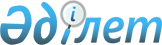 О внесении изменения и дополнений в приказ исполняющего обязанности Министра образования и науки Республики Казахстан от 10 марта 2016 года № 193 "Об утверждении образовательных программ курсов повышения квалификации педагогических кадров организаций технического и профессионального образования"
					
			Утративший силу
			
			
		
					Приказ Министра образования и науки Республики Казахстан от 19 апреля 2018 года № 165. Зарегистрирован в Министерстве юстиции Республики Казахстан 10 мая 2018 года № 16877. Утратил силу приказом Министра образования и науки Республики Казахстан от 4 мая 2020 года № 175
      Сноска. Утратил силу приказом Министра образования и науки РК от 04.05.2020 № 175 (вводится в действие по истечении десяти календарных дней после дня его первого официального опубликования).
      ПРИКАЗЫВАЮ:
      1. Внести в приказ исполняющего обязанности Министра образования и науки Республики Казахстан от 10 марта 2016 года № 193 "Об утверждении образовательных программ курсов повышения квалификации педагогических кадров организаций технического и профессионального образования" (зарегистрирован в Реестре государственной регистрации нормативных правовых актов под № 13594, опубликован в информационно-правовой системе нормативных правовых актов "Әділет" 28 апреля 2016 года) следующие изменение и дополнения:
      пункт 1 изложить в следующей редакции:
      "1. Утвердить:
      1) образовательную программу курсов повышения квалификации педагогических кадров "Профессиональное развитие руководителей колледжей в условиях модернизации системы технического и профессионального образования" для руководителей организаций технического и профессионального образования согласно приложению 1 к настоящему приказу;
      2) образовательную программу курсов повышения квалификации педагогических кадров "Повышение качества обучения в организациях технического и профессионального образования на основе современного педагогического менеджмента" для руководителей организаций технического и профессионального образования согласно приложению 2 к настоящему приказу;
      3) образовательную программу курсов повышения квалификации педагогических кадров "Методика использования моделирования производственно-технологических процессов в условиях внедрения дуальной системы обучения" для преподавателей специальных дисциплин и мастеров производственного обучения отрасли легкой промышленности в организациях технического и профессионального образования согласно приложению 3 к настоящему приказу;
      4) образовательную программу курсов повышения квалификации педагогических кадров "Кластерный подход к организации образовательной деятельности в техническом и профессиональном образовании в условиях внедрения дуальной системы обучения" для преподавателей специальных дисциплин и мастеров производственного обучения сферы издания, полиграфии и книгораспространения организаций технического и профессионального образования согласно приложению 4 к настоящему приказу;
      5) образовательную программу курсов повышения квалификации педагогических кадров "Инновационный подход в подготовке специалистов для сферы туризма и организации гостиничных хозяйств в организациях технического и профессионального образования" для преподавателей специальных дисциплин и мастеров производственного обучения сферы туризма и организации гостиничных хозяйств учебных заведений технического и профессионального образования согласно приложению 5 к настоящему приказу;
      6) образовательную программу курсов повышения квалификации педагогических кадров "Инновационный подход в подготовке специалистов организаций сферы питания - как условие качества обучения выпускников технического и профессионального образования" для преподавателей специальных дисциплин и мастеров производственного обучения сферы питания и ресторанного бизнеса организаций технического и профессионального образования согласно приложению 6 к настоящему приказу;
      7) образовательную программу курсов повышения квалификации педагогических кадров "Инклюзивное обучение и внедрение элементов дуального обучения как условие адаптации и социализации выпускников технического и профессионального образования" для преподавателей специальных дисциплин и мастеров производственного обучения по специальности "Швейное производство и моделирование одежды" организаций технического и профессионального образования согласно приложению 7 к настоящему приказу;
      8) образовательную программу курсов повышения квалификации педагогических кадров "Инклюзивное обучение и внедрение элементов дуального обучения как условие адаптации и социализации выпускников технического и профессионального образования" для преподавателей специальных дисциплин и мастеров производственного обучения по специальности "Парикмахерское искусство и декоративная косметика" организаций технического и профессионального образования согласно приложению 8 к настоящему приказу;
      9) образовательную программу курсов повышения квалификации педагогических кадров "Организация образовательного процесса в системе технического и профессионального образования в условиях дуального обучения" для преподавателей специальных дисциплин организаций технического и профессионального образования согласно приложению 9 к настоящему приказу;
      10) образовательную программу курсов повышения квалификации педагогических кадров "Профессионально-личностная готовность преподавателя общественно-гуманитарных дисциплин к деятельности в модели образования, ориентированного на результат" для преподавателей общественно-гуманитарных дисциплин организаций технического и профессионального образования согласно приложению 10 к настоящему приказу;
      11) образовательную программу курсов повышения квалификации педагогических кадров "Профессиональная компетентность преподавателя общеобразовательных дисциплин в условиях модернизации системы ТиПО" для преподавателей общеобразовательных дисциплин организаций технического и профессионального образования согласно приложению 11 к настоящему приказу;
      12) образовательную программу курсов повышения квалификации педагогических кадров "Профессионально-личностная готовность преподавателя естественно-математических дисциплин к деятельности в модели образования, ориентированного на результат" для преподавателей естественно-математических дисциплин организаций технического и профессионального образования согласно приложению 12 к настоящему приказу;
      13) образовательную программу курсов повышения квалификации педагогических кадров "Управление изменениями в контексте мировых тенденций и государственной политики модернизации системы подготовки кадров" для руководителей организаций технического и профессионального образования согласно приложению 13 к настоящему приказу;
      14) образовательную программу курсов повышения квалификации педагогических кадров "Педагог новой формации системы технического и профессионального образования" для преподавателей и мастеров производственного обучения организаций технического и профессионального образования согласно приложению 14 к настоящему приказу;
      15) образовательную программу курсов повышения квалификации педагогических кадров "Проектирование и организация учебного процесса в организациях технического и профессионального образования в условиях дуальной системы обучения" согласно приложению 15 к настоящему приказу;
      16) образовательную программу курсов повышения квалификации педагогических кадров "Инновационные методы обучения выпускников организаций технического и профессионального образования по экологическим специальностям методологии внедрения "чистого производства" согласно приложению 16 к настоящему приказу;
      17) образовательную программу курсов повышения квалификации педагогических кадров "Особенности организации образовательного процесса в условиях обновления содержания обучения по специальности 0903000 "Электроэнергетика" согласно приложению 17 к настоящему приказу;
      18) образовательную программу курсов повышения квалификации педагогических кадров "Особенности дуального обучения в условиях обновления содержания технического и профессионального образования по специальностям нефтегазовой отрасли" согласно приложению 18 к настоящему приказу;
      19) образовательную программу курсов повышения квалификации педагогических кадров "Развитие педагогического мастерства преподавателей специальных дисциплин и мастеров производственного обучения организаций технического и профессионального образования" согласно приложению 19 к настоящему приказу;
      20) образовательную программу курсов повышения квалификации педагогических кадров "Проектирование образовательного процесса по музыкально-теоретическим и специальным дисциплинам в условиях модернизации системы технического и профессионального образования" согласно приложению 20 к настоящему приказу;
      21) образовательную программу курсов повышения квалификации педагогических кадров "Эффективное преподавание образовательных технологий по педагогическим специальностям в организациях технического и профессионального образования" согласно приложению 21 к настоящему приказу;
      22) образовательную программу курсов повышения квалификации педагогических кадров "Использование современных педагогических и SMART-технологий (СМАРТ) в техническом и профессиональном образовании" согласно приложению 22 к настоящему приказу;
      23) образовательную программу курсов повышения квалификации педагогических кадров "Формирование базовых и профессиональных компетенций обучающихся в процессе изучения специальных дисциплин" согласно приложению 23 к настоящему приказу;
      24) образовательную программу курсов повышения квалификации педагогических кадров "Инновационные образовательные технологии как средство развития профессионально-педагогической деятельности преподавателей естественно-математических дисциплин технического и профессионального образования" согласно приложению 24 к настоящему приказу;
      25) образовательную программу курсов повышения квалификации педагогических кадров "Методика CLIL (КЛИЛ): предметно-языковое интегрированное обучение в процессе преподавания общеобразовательных дисциплин на английском языке" согласно приложению 25 к настоящему приказу;
      26) образовательную программу курсов повышения квалификации педагогических кадров "Тьюторское сопровождение проектно-исследовательской деятельности обучающихся организаций технического и профессионального образования в процессе преподавания естественнонаучных дисциплин" согласно приложению 26 к настоящему приказу;
      27) образовательную программу курсов повышения квалификации педагогических кадров "Развитие правовой компетенции у руководителей организаций технического и профессионального образования" согласно приложению 27 к настоящему приказу;
      28) образовательную программу курсов повышения квалификации педагогических кадров "Особенности внедрения кредитно-модульной технологии обучения в организациях технического и профессионального образования" согласно приложению 28 к настоящему приказу;
      29) образовательную программу курсов повышения квалификации педагогических кадров "Методика CLIL (КЛИЛ): предметно-языковое интегрированное обучение в процессе преподавания специальных дисциплин на английском языке" согласно приложению 29 к настоящему приказу;
      30) образовательную программу курсов повышения квалификации педагогических кадров "Современные подходы в подготовке кадров по профилю (специальности)" согласно приложению 30 к настоящему приказу;
      31) образовательную программу курсов повышения квалификации педагогических кадров "Реализация образовательных программ прикладного бакалавриата в организациях технического и профессионального, послесреднего образования" согласно приложению 31 к настоящему приказу;
      32) образовательную программу курсов повышения квалификации педагогических кадров "Реализация образовательных программ технического и профессионального образования, разработанных на основе модульно-компетентностного подхода" согласно приложению 32 к настоящему приказу;
      33) образовательную программу курсов повышения квалификации педагогических кадров "Эффективное управление организацией технического и профессионального образования. Система менеджмента качества в образовании на основе международного стандарта ISO 9001" (ИСО) согласно приложению 33 к настоящему приказу;
      34) образовательную программу курсов повышения квалификации педагогических кадров "Педагогическая компетентность мастера производственного обучения: развитие и совершенствование" согласно приложению 34 к настоящему приказу;
      35) образовательную программу курсов повышения квалификации педагогических кадров "Реализация инновационных образовательных технологий в деятельности методистов организаций образования, учебно-методических кабинетов, центров и работников отделов технического и профессионального образования управлений образования регионов" согласно приложению 35 к настоящему приказу;
      36) образовательную программу курсов повышения квалификации педагогических кадров "Основные аспекты и условия процесса инклюзивного обучения в организациях технического и профессионального образования" согласно приложению 36 к настоящему приказу;
      37) образовательную программу курсов повышения квалификации педагогических кадров "Преподавание специальных дисциплин (модулей) на английском языке на основе интеграции методик Content and Language Integrated Learning, Task-based Learning and Teaching и модели Bridging-in - Outcomes - Pre-Assessment - Participatory learning - Post-assessment - Summary" (Контент энд Лангуэдж Интэгрейтед Лернинг, Таск-бэйзд Лернинг энд Тичинг, Бриджинг-ин - Оуткамз - Пре-Ассесмент - Партисипэйтери Лернинг - Пост-ассэсмент - Саммари) согласно приложению 37 к настоящему приказу;
      38) образовательную программу курсов повышения квалификации педагогических кадров "Особенности разработки и реализации интегрированных образовательных программ в организациях технического и профессионального, послесреднего образования" согласно приложению 38 к настоящему приказу;
      39) образовательную программу курсов повышения квалификации педагогических кадров "Развитие системы предпринимательской деятельности и финансово-правовой грамотности в организациях технического и профессионального образования в Республике Казахстан" согласно приложению 39 к настоящему приказу;
      40) образовательную программу курсов повышения квалификации педагогических кадров "Внедрение методов критериального оценивания в процесс обучения организаций технического и профессионального образования" согласно приложению 40 к настоящему приказу;
      41) образовательную программу курсов повышения квалификации педагогических кадров "Дуальное обучение в системе технического и профессионального образования Казахстана" согласно приложению 41 к настоящему приказу;
      42) образовательную программу курсов повышения квалификации педагогических кадров "Роль информационно-коммуникационных технологий в ключевых секторах экономики Казахстана" согласно приложению 42 к настоящему приказу;
      43) образовательную программу курсов повышения квалификации педагогических кадров "Организация эффективной деятельности наставников по производственному обучению в системе технического и профессионального образования" согласно приложению 43 к настоящему приказу;
      44) образовательную программу курсов повышения квалификации педагогических кадров "Внедрение IT-технологий в образовательный процесс организаций технического и профессионального образования" согласно приложению 44 к настоящему приказу;
      45) образовательную программу курсов повышения квалификации педагогических кадров "Основные аспекты процесса организации и проведения региональных чемпионатов по стандартам WorldSkills" (ВорлдСкилз) согласно приложению 45 к настоящему приказу;
      46) образовательную программу курсов повышения квалификации педагогических кадров "Психолого-педагогическое сопровождение инклюзивного образования в организациях технического и профессионального образования" согласно приложению 46 к настоящему приказу;
      47) образовательную программу курсов повышения квалификации педагогических кадров "Развитие профессиональной компетентности преподавателя общеобразовательных дисциплин в проектировании инклюзивной образовательной среды в условиях технического и профессионального образования" согласно приложению 47 к настоящему приказу;
      48) образовательную программу курсов повышения квалификации педагогических кадров "Развитие профессиональной компетентности социального педагога системы технического и профессионального образования" согласно приложению 48 к настоящему приказу;
      49) образовательную программу курсов повышения квалификации педагогических кадров "Развитие профессиональной компетентности преподавателя специальных дисциплин в проектировании инклюзивной образовательной среды в условиях технического и профессионального образования" согласно приложению 49 к настоящему приказу;
      50) образовательную программу курсов повышения квалификации педагогических кадров "Обеспечение доступности технического и профессионального образования для студентов с особыми образовательными потребностями" согласно приложению 50 к настоящему приказу;
      51) образовательную программу курсов повышения квалификации педагогических кадров "Проектирование образовательного процесса по общеобразовательным дисциплинам в рамках обновления содержания" согласно приложению 51 к настоящему приказу.";
      52) образовательную программу курсов повышения квалификации педагогических кадров "Спортивные игры как средство профессионально-прикладной подготовки" согласно приложению 52 к настоящему приказу.";
      дополнить приложениями 34, 35, 36, 37, 38, 39, 40, 41, 42, 43, 44, 45, 46, 47, 48, 49, 50, 51 и 52 согласно приложениям 1, 2, 3, 4, 5, 6, 7, 8, 9, 10, 11, 12, 13, 14, 15, 16, 17, 18, 19 к настоящему приказу.
      2. Департаменту технического и профессионального образования Министерства образования и науки Республики Казахстан (Оспанова Н.Ж.) в установленном законодательством порядке обеспечить:
      1) государственную регистрацию настоящего приказа в Министерстве юстиции Республики Казахстан;
      2) в течение десяти календарных дней со дня государственной регистрации настоящего приказа в Министерстве юстиции Республики Казахстан направление копий настоящего приказа в периодические печатные издания для официального опубликования, а также в республиканское государственное предприятие на праве хозяйственного ведения "Республиканский центр правовой информации" Министерства юстиции Республики Казахстан для внесения в Эталонный контрольный банк нормативных правовых актов Республики Казахстан;
      3) размещение настоящего приказа на интернет-ресурсе Министерства образования и науки Республики Казахстан;
      4) в течение десяти рабочих дней после государственной регистрации настоящего приказа в Министерстве юстиции Республики Казахстан представление в Департамент юридической службы и международного сотрудничества Министерства образования и науки Республики Казахстан сведений об исполнении мероприятий, предусмотренных подпунктами 1), 2) и 3) настоящего пункта.
      3. Контроль за исполнением настоящего приказа возложить на вице-министра образования и науки Республики Казахстан Аймагамбетова А.К.
      4. Настоящий приказ вводится в действие по истечении десяти календарных дней после дня его первого официального опубликования. Образовательная программа курсов повышения квалификации педагогических кадров "Педагогическая компетентность мастера производственного обучения: развитие и совершенствование"  Глава 1. Общие положения
      1. Образовательная программа курсов повышения квалификации педагогических кадров "Педагогическая компетентность мастера производственного обучения: развитие и совершенствование" (далее – Программа) предназначена для проведения курса повышения квалификации мастеров производственного обучения организаций технического и профессионального образования (далее – ТиПО).
      2. Программа направлена на развитие и совершенствование профессиональных и психолого-педагогических компетенций мастеров производственного обучения организаций ТиПО, повышение эффективности и качества процесса обучения, совершенствование методики преподавания. Глава 2. Цель и задачи Программы
      3. Цели Программы:
      1) развитие педагогических и профессиональных компетенций мастеров производственного обучения;
      2) изучение передового педагогического казахстанского и международного опыта в сфере ТиПО;
      3) ознакомление с основными направлениями модернизации и развития системы ТиПО.
      4. Задачи Программы:
      1) изучение нормативной правовой документации в области образования, регламентирующая деятельность мастера производственного обучения;
      2) развитие педагогических и профессиональных компетенций мастеров производственного обучения;
      3) совершенствование методики учебно-воспитательного процесса в организациях ТиПО;
      4) внедрение инновационных образовательных технологий в производственно-педагогической деятельности мастера производственного обучения. Глава 3. Ожидаемый результат
      5. По завершению курса слушатели:
      1) знают:
      нормативную правовую документацию в области образования, регламентирующую деятельность мастера производственного обучения;
      правила охраны труда, техники безопасности, промышленной безопасности, промышленной санитарии и противопожарной безопасности;
      механизм использования новых образовательных технологий в процессе обучения обучающихся;
      инновации в технологических процессах производства (предприятия);
      рекламацию производства (предприятия) к выпускнику организаций ТиПО;
      психолого-физиологические особенности обучающихся;
      2) умеют:
      использовать информационно-коммуникационные технологии в профессиональной деятельности;
      применять инновационные образовательные технологии в процессе подготовки кадров для обеспечения конкурентоспособности и соответствия потребностям рынка труда;
      3) владеют:
      навыками применения критериев оценки учебных достижений студентов;
      навыками разработки форм оценивания результатов обучения на основе анализа требований производства (предприятия) к выпускнику организации ТиПО;
      навыками разработки учебно-методических комплексов;
      навыками применения инновационных методов профессиональной подготовки обучающихся;
      4) демонстрируют:
      готовность к применению "мягких навыков" (soft skills) (софт скилз) - коммуникативных навыков, критического мышления, навыков решения проблем, креативности, умения работать в команде, самоорганизации, тайм-менеджмент, навыков разрешения конфликтов, и лидерских качеств в собственной педагогической практике. Глава 4. Содержание Программы
      6. Программа направлена на обучение по двум ключевым компонентам – практическое и теоретическое.
      7. Для формирования у слушателя профессиональных знаний, умений и навыков, соответствующих обозначенной цели и задачам, Программа предусматривает освоение 6 модулей и защиту проекта по их усвоению.
      8. Модули Программы:
      1) нормативная правовая документация в области образования, регламентирующая деятельность мастера производственного обучения;
      2) психолого-педагогические основы профессионального образования;
      3) методика организации и проведения уроков производственного обучения;
      4) профессиональная (производственная) практика обучающихся;
      5) методика разработки учебно-методического комплекса с применением информационно-коммуникационных технологий;
      6) оценка планируемых результатов и учебных достижений обучающихся. Глава 5. Организация образовательного процесса
      9. Программа рассчитана на одну или две недели теоретического и практического обучения. Продолжительность двухнедельных курсов составляет 72 часа, недельных – 36 часов. Образовательный процесс организовывается в соответствии с учебно-тематическим планом согласно приложению к настоящей Программе.
      10. Для повышения эффективности образовательного процесса реализация Программы осуществляется на основе различных технологий, форм, подходов, методов обучения и контроля, в том числе с использованием дистанционного обучения. Глава 6. Формы и методы реализации образовательного процесса
      11. Программа включает использование интерактивных методов обучения: кейс-стади, дискуссии, мозговой штурм, ролевые игры, метод проектов, проблемный метод, ситуационные задачи, обратная связь или рефлексия.
      12. Организация образовательного процесса по Программе предусматривает проведение очных (теоретических и практических) и (или) дистанционных (онлайн) занятий, а также самостоятельную работу слушателя. Глава 7. Критерии оценки результатов обучения
      13. Оценка знаний и форма контроля в рамках Программы проводится по системе интеграции процессов обучения и оценки.
      Система интеграции процессов обучения и оценки сочетает два аспекта оценки: оценивание для обучения (формативное оценивание) и оценивание обучения (суммативное оценивание).
      14. Программа предусматривает оценку на основе двух ключевых критериев:
      1) знание и понимание целей и задач Программы;
      2) умение и навыки практического применения новых знаний в собственной профессиональной деятельности.
      15. В период и по завершению курса повышения квалификации проводится формативное и суммативное оценивание уровня освоения знаний слушателями.
      16. По итогам курса повышения квалификации слушатель защищает проект индивидуально или в группе по изученным модулям
      17. Для определения уровня сформированности профессиональных компетенций слушателей организациями образования разрабатывается шкала оценок и параметры усвоения содержания Программы. Учебно-тематический план  Образовательная программа курсов повышения квалификации педагогических кадров "Реализация инновационных образовательных технологий в деятельности методистов организаций образования, учебно-методических кабинетов, центров и работников отделов технического и профессионального образования управлений образования регионов" Глава 1. Общие положения
      1. Образовательная программа курсов повышения квалификации педагогических кадров "Реализация инновационных образовательных технологий в деятельности методистов организаций образования, учебно-методических кабинетов, центров и работников отделов технического и профессионального образования управлений образования регионов" (далее – Программа) предназначена для проведения курса повышения квалификации педагогических работников и приравненных к ним лиц (далее – педагогические работники) организаций технического и профессионального образования (далее – ТиПО), работников учебно-методических кабинетов, центров и отделов ТиПО управлений образования регионов. 
      2. Программа направлена на обучение педагогических работников системы ТиПО, работников учебно-методических кабинетов, центров и отделов ТиПО управлений образования регионов, способных активно участвовать в реализации целей и задач по основным направлениям модернизации системы ТиПО. Глава 2. Цель и задачи программы
      3. Цели Программы:
      1) повышение уровня профессиональной компетентности;
      2) формирование и развитие практических навыков и умений педагогических работников, работников методических служб и специалистов управлений образования в реализации инновационных образовательных технологий по основным направлениям модернизации системы ТиПО.
      4. Задачи Программы:
      1) изучение методологии и принципов создания образовательных программ, разработанных на основе модульно-компетентностного подхода;
      2) развитие и совершенствование практических навыков и умений педагогических работников системы ТиПО, работников методических служб и специалистов управлений образования по обеспечению эффективного методического сопровождения инновационных образовательных технологий в организациях ТиПО. Глава 3. Ожидаемый результат
      5. По завершению курса повышения квалификации слушатели: 
      1) знают: 
      нормативные документы в области образования, регламентирующие деятельность организаций ТиПО;
      основные принципы и механизм создания современных образовательных программ, разработанных на основе инновационных образовательных технологий; 
      виды, формы и методы оценивания (формативное, суммативное, критериальное оценивание);
      2) умеют:
      анализировать содержание учебно-методической документации, обеспечивающей реализацию новых образовательных программ и формирование учебно-методических комплексов;
      определять организационно-методические аспекты для осуществления посткурсового сопровождения; 
      оказывать методическую и консультационную помощь в посткурсовом сопровождении процесса внедрения инновационных образовательных технологий;
      3) владеют:
      методиками разработки типовых и рабочих учебных планов, образовательных программ на основе модульно-компетентностного подхода;
      методами мониторинга, анализа и оценки качества реализации образовательных программ, основанных на модульно-компетентностном подходе;
      методиками организационно-педагогического сопровождения методической деятельности учебного процесса системы ТиПО;
      4) демонстрируют:
      готовность к применению "мягких навыков" (soft skills) (софт скилз) - коммуникативных навыков, критического мышления, навыков решения проблем, креативности, умения работать в команде, самоорганизации, тайм-менеджмент, навыков разрешения конфликтов, и лидерских качеств в собственной педагогической практике. Глава 4. Содержание Программы
      6. Программа направлена на обучение по двум ключевым компонентам – практическое и теоретическое. 
      7. Для формирования у слушателя профессиональных знаний, умений и навыков, соответствующих обозначенной цели и задачам, Программа предусматривает освоение 5 модулей и защиту проекта по их усвоению.
      8. Модули Программы:
      1) нормативные документы в области образования, регламентирующие деятельность системы образования в условиях модернизации системы ТиПО;
      2) методология и методика создания образовательных программ, разработанных на основе инновационных образовательных технологий;
      3) организационно-методические аспекты и обеспечение посткурсового сопровождения процесса внедрения инновационных образовательных технологий;
      4) методы и формы оценивания учебных целей и планируемых результатов обучения в процессе реализации образовательных программ в организациях ТиПО, основанных на модульно-компетентностном подходе;
      5) разработка методических рекомендаций по посткурсовому сопровождению процесса внедрения инновационных образовательных технологий. Глава 5. Организация образовательного процесса
      9. Программа рассчитана на одну или две недели теоретического и практического обучения. Продолжительность двухнедельных курсов составляет 72 часа, недельных – 36 часов. Образовательный процесс организовывается в соответствии с учебно-тематическим планом согласно приложению к настоящей Программе. 
      10. Для повышения эффективности образовательного процесса реализация Программы осуществляется на основе различных технологий, форм, подходов, методов обучения и контроля, в том числе с использованием дистанционного обучения.  Глава 6. Формы и методы реализации образовательного процесса
      11. Программа включает использование интерактивных методов обучения: кейс-стади, дискуссии, мозговой штурм, ролевые игры, метод проектов, проблемный метод, ситуационные задачи, обратная связь или рефлексия.
      12. Организация образовательного процесса по Программе предусматривает проведение очных (теоретических и практических) и (или) дистанционных (онлайн) занятий, а также самостоятельную работу слушателя.  Глава 7. Критерии оценки результатов обучения
      13. Оценка знаний и форма контроля в рамках Программы проводится по системе интеграции процессов обучения и оценки.
      Система интеграции процессов обучения и оценки сочетает два аспекта оценки: оценивание для обучения (формативное оценивание) и оценивание обучения (суммативное оценивание). 
      14. Программа предусматривает оценку на основе двух ключевых критериев:
      1) знание и понимание цели и задач Программы;
      2) умения и навыки практического применения новых знаний в собственной профессиональной деятельности.
      15. Во время и по завершению курса проводится формативное и суммативное оценивание слушателей.
      16. По итогам курса повышения квалификации слушатель защищает проект индивидуально или в группе по изученным модулям.
      17. Для определения уровня сформированности профессиональных компетенций слушателей организациями образования разрабатывается шкала оценок и параметры усвоения содержания Программы. Учебно-тематический план  Образовательная программа курсов повышения квалификации педагогических кадров "Основные аспекты и условия процесса инклюзивного обучения в организациях технического и профессионального образования" Глава 1. Общие положения
      1. Образовательная программа курсов повышения квалификации педагогических кадров "Основные аспекты и условия процесса инклюзивного обучения в организациях технического и профессионального образования" (далее – Программа) предназначена для проведения курса повышения квалификации педагогических работников и приравненных к ним лиц (далее – педагогические работники) организаций технического и профессионального образования (далее – ТиПО). 
      2. Программа направлена на повышение качества и совершенствование профессиональных компетенций педагогических работников, внедряющих и реализующих инклюзивное обучение в организациях ТиПО. Глава 2. Цель и задачи Программы
      3. Цель Программы – формирование и развитие практических знаний, умений и навыков, профессиональных компетенций педагогических работников для обеспечения процесса реализации и внедрения инклюзивного обучения в организациях ТиПО. 
      4. Задачи Программы:
      1) обучить организационно-методическим основам внедрения в учебный процесс организаций ТиПО образовательных программ и учебных планов, разработанных с учетом особенностей инклюзивного обучения;
      2) отработать практические навыки и умения по составлению рабочего учебного плана и программы, формированию учебно-методического комплекса и индивидуального плана при переходе на инклюзивное обучение в организациях ТиПО. Глава 3. Ожидаемый результат
      5. По завершению курса слушатели:
      1) знают:
      нормативные правовые документы в области образования, регламентирующие процесс организации инклюзивного образования в организациях ТиПО;
      механизм внедрения инклюзивного обучения в образовательный процесс организаций ТиПО;
      зарубежный и казахстанский опыт перехода на инклюзивное обучение в организациях ТиПО;
      условия, необходимые для организации учебно-воспитательного процесса при внедрении инклюзивного обучения;
      психолого-медико-педагогические особенности студентов с особыми образовательными потребностями;
      методику разработки рабочих учебных планов и рабочих учебных программ с учетом особенностей перехода организации ТиПО на инклюзивное обучение;
      методику составления индивидуального учебного плана, справочника-путеводителя, учебно-методического комплекса по модулям с учетом особенностей инклюзивного обучения;
      механизм критериального оценивания планируемых результатов и достижений студентов.
      2) умеют:
      составлять основные элементы рабочего учебного плана и рабочих учебных программ с учетом ключевых аспектов инклюзивного обучения;
      составлять индивидуальный учебный план, определяющий содержание образования и организацию обучения студента с особыми образовательными потребностями;
      разрабатывать учебно-методический комплекс с учетом особенностей инклюзивного обучения;
      проектировать разно-уровневые проверочные работы с учетом особых образовательных потребностей студентов;
      составлять справочник-путеводитель по реализации индивидуальной траекторий обучения студента с особыми образовательными потребностями;
      применять инструменты критериального оценивания на разных этапах обучения;
      3) владеют:
      профессиональными компетенциями, необходимыми для обеспечения индивидуализированной коррекционно-педагогической поддержки и организации эффективного учебно-воспитательного процесса в условиях инклюзивного обучения в организациях ТиПО;
      4) демонстрируют:
      готовность к применению "мягких навыков" (soft skills) (софт скилз) - коммуникативных навыков, критического мышления, навыков решения проблем, креативности, умения работать в команде, самоорганизации, тайм-менеджмент, навыков разрешения конфликтов, и лидерских качеств в собственной педагогической практике. Глава 4. Содержание программы
      6. Программа направлена на обучение по двум ключевым компонентам – теоретическое и практическое. 
      7. Для формирования у слушателя профессиональных компетенций, в соответствии с обозначенными целью и задачами, Программа предусматривает освоение 5 модулей и защиту проекта по их усвоению. 
      8. Модули Программы:
      1) методология, теория и практика передового зарубежного и казахстанского опыта внедрения инклюзивного обучения в учебно-воспитательный процесс организаций ТиПО; 
      2) создание условий и материально-техническое оснащение организаций ТиПО для обеспечения процесса реализации инклюзивного обучения; 
      3) основные психолого-медико-педагогические особенности и категории студентов с особыми образовательными потребностями;
      4) формирование учебно-методического комплекса с учетом особенностей инклюзивного обучения в организациях ТиПО;
      5) оценка планируемых результатов и учебных достижений студентов с особыми образовательными потребностями в условиях инклюзивного обучения в организациях ТиПО.  Глава 5. Организация образовательного процесса
      9. Программа рассчитана на одну или две недели теоретического и практического обучения. Продолжительность двухнедельных курсов составляет 72 часа, недельных – 36 часов. Образовательный процесс организовывается в соответствии с учебно-тематическим планом согласно приложению к настоящей Программе. 
      10. Для повышения эффективности образовательного процесса реализация Программы осуществляется на основе различных технологий, форм, подходов, методов обучения и контроля, в том числе с использованием дистанционного обучения. Глава 6. Формы и методы реализации образовательного процесса
      11. Программа включает использование интерактивных методов обучения (кейс-стади, дискуссии, мозговой штурм, ролевые игры, метод проектов, проблемный метод, ситуационные задачи), рефлексию (обратную связь). 
      12. Организация образовательного процесса по реализации Программы предусматривает проведение очных (теоретических и практических) и (или) дистанционных (онлайн) занятий, а также самостоятельную работу слушателя. Глава 7. Критерии оценки результатов обучения
      13. Оценка знаний и форма контроля в рамках Программы проводится по системе интеграции процессов обучения и оценки. 
      Система интеграции процессов обучения и оценки сочетает два аспекта оценки: оценивание для обучения (формативное оценивание) и оценивание обучения (суммативное оценивание). 
      14. Программа предусматривает оценку на основе двух ключевых критериев:
      1) знание и понимание цели и задач Программы;
      2) практическое применение сформированных профессиональных компетенций в педагогической деятельности. 
      15. В период и по завершению курса повышения квалификации проводится формативное и суммативное оценивание знаний слушателей.
      16. По итогам курса повышения квалификации по изученным модулям слушатель защищает проект индивидуально или в группе. 
      17. Для определения уровня сформированности профессиональных компетенций слушателей организациями образования разрабатывается шкала оценок и параметры усвоения содержания Программы. Учебно-тематический план  Образовательная программа курсов повышения квалификации педагогических кадров "Преподавание специальных дисциплин (модулей) на английском языке на основе интеграции методик Content and Language Integrated Learning, Task-based Learning and Teaching и модели Bridging-in - Outcomes - Pre-Assessment - Participatory learning - Post-assessment – Summary" (Контент энд Лангуэдж Интэгрейтед Лернинг, Таск-бэйзд Лернинг энд Тичинг, Бриджинг-ин-Оуткамз-Пре-Ассесмент-Партисипэйтери Лернинг-Пост-ассэсмент-Саммари) Глава 1. Общие положения
      1. Образовательная программа курсов повышения квалификации педагогических кадров "Преподавание специальных дисциплин (модулей) на английском языке на основе интеграции методик Content and Language Integrated Learning, Task-based Learning and Teaching и модели Bridging-in-Outcomes - Pre-Assessment - Participatory learning - Post-assessment - Summary" (Контент энд Лангуэдж Интэгрейтед Лернинг, Таск-бэйзд Лернинг энд Тичинг, Бриджинг-ин-Оуткамз-Пре-Ассесмент-Партисипэйтери Лернинг-Пост-ассэсмент-Саммари) (далее – Программа) предназначена для проведения курса повышения квалификации педагогических работников и приравненных к ним лиц (далее – педагогические работники) организаций технического и профессионального образования (далее – ТиПО).
      2. Программа направлена на повышение качества процесса обучения, развитие и совершенствование профессиональных компетенций педагогических работников организаций ТиПО для преподавания специальных дисциплин на английском языке на основе интеграции методик Content and Language Integrated Learning, Task-based Learning (Контент энд Лангуэдж Интэгрейтед Лернинг) (далее – CLIL) (КЛИЛ) и Task-based Learning and Teaching (Таск-бэйзд Лернинг энд Тичинг) (далее – TBLT) (ТиБиЭлТи), планирования урока по модели Bridging-in - Outcomes - Pre-Assessment - Participatory learning - Post-assessment - Summary (Бриджинг-ин-Оуткамз-Пре-Ассесмент-Партисипэйтери Лернинг-Пост-ассэсмент-Саммари) (далее – BOPPPS) (БОПС). Глава 2. Цель и задачи Программы
      3. Цели Программы:
      1) обучение педагогических работников и приравненных к ним лиц методикам CLIL (КЛИЛ), TBLT (ТиБиЭлТи) и модели BOPPPS (БОПС);
      2) формирование и развитие практических знаний, умений и навыков, профессиональных компетенций педагогических работников для преподавания специальных дисциплин на английском языке;
      3) развитие практических умений и навыков интегрирования методик CLIL (КЛИЛ), TBLT (ТиБиЭлТи) и модели BOPPPS (БОПС) для преподавания специальных дисциплин (модулей) на английском языке.
      4. Задачи Программы:
      1) изучение основных понятий методик CLIL (КЛИЛ), TBLT (ТиБиЭлТи) и модели BOPPPS (БОПС);
      2) обучение особенностям методик CLIL (КЛИЛ), TBLT (ТиБиЭлТи) и модели BOPPPS (БОПС) в процессе преподавания специальных дисциплин на английском языке;
      3) умение планировать учебное занятие по модели BOPPPS (БОПС), на основе интеграции методик CLIL (КЛИЛ) и TBLT (ТиБиЭлТи);
      4) развитие профессиональных компетенций в процессе преподавания специальных дисциплин на английском языке;
      5) умение разрабатывать критерии оценивания на разных этапах обучения. Глава 3. Ожидаемый результат
      5. По завершению курса слушатели:
      1) знают:
      особенности преподавания по методикам CLIL (КЛИЛ) и TBLT (ТиБиЭлТи);
      принцип планирования учебного занятия по модели BOPPPS (БОПС);
      2) умеют:
      планировать урок по методике CLIL (КЛИЛ) с использованием элементов метода коммуникативных заданий (TBLT) (ТиБиЭлТи) по модели BOPPРS (БОПС);
      разрабатывать поурочное планирование специальных дисциплин по модели BOPPРS (БОПС);
      использовать метод критериального оценивания в процессе преподавания специальных дисциплин на английском языке;
      3) владеют:
      навыками организации образовательного процесса в условиях трехъязычного обучения;
      необходимыми навыками коммуникативной компетентности в интеграции специальных дисциплин и английского языка;
      4) демонстрируют:
      готовность к применению "мягких навыков" (soft skills) (софт скилз) - коммуникативных навыков, критического мышления, навыков решения проблем, креативности, умения работать в команде, самоорганизации, тайм-менеджмент, навыков разрешения конфликтов, и лидерских качеств в собственной педагогической практике. Глава 4. Содержание Программы
      6. Программа направлена на обучение по двум ключевым компонентам – практическое и теоретическое.
      7. Для формирования у слушателя профессиональных знаний, умений и навыков, соответствующих обозначенным целям и задачам, Программа предусматривает освоение 5 модулей и защиту проекта (демонстрационный урок) по их усвоению.
      8. Модули Программы:
      1) Государственная политика и стратегия развития ТиПО Республики Казахстан в условиях трехъязычия;
      2) Планирование урока по модели BOPPPS (БОПС);
      3) Основные принципы методики предметно-языкового интегрированного обучения CLIL (КЛИЛ);
      4) Использование интеграции методик CLIL (КЛИЛ) и TBLT (ТиБиЭлТи);
      5) Оценка знаний и форма контроля. Глава 5. Организация образовательного процесса
      9. Программа рассчитана на одну или две недели теоретического и практического обучения. Продолжительность двухнедельных курсов составляет 72 часа, недельных – 36 часов. Образовательный процесс организовывается в соответствии с учебно-тематическим планом согласно приложению к настоящей Программе.
      10. Для повышения эффективности образовательного процесса реализация Программы осуществляется на основе различных технологий, форм, подходов, методов обучения и контроля, в том числе с использованием дистанционного обучения. Глава 6. Формы и методы реализации образовательного процесса
      11. Программа включает использование интерактивных методов обучения: активити, дискуссии, мозговой штурм, ролевые игры, метод проектов, проблемный метод, ситуационные задачи, обратная связь или рефлексия.
      12. Организация образовательного процесса по Программе предусматривает проведение очных (теоретических и практических) занятий и самостоятельную работу слушателя. Глава 7. Критерии оценки результатов обучения
      13. Оценка знаний и форма контроля в рамках Программы проводится по системе интеграции процессов обучения и оценки.
      Система интеграции процессов обучения и оценки сочетает два аспекта оценки: оценивание для обучения (формативное оценивание) и оценивание обучения (суммативное оценивание).
      14. Программа предусматривает оценку на основе двух ключевых критериев:
      1) знание и понимание цели и задач Программы;
      2) практическое применение сформированных профессиональных компетенций в педагогической деятельности.
      15. В период и по завершению курса повышения квалификации проводится формативное и суммативное оценивание знаний слушателей.
      16. По итогам курса повышения квалификации по изученным модулям слушатель защищает проект индивидуально или в группе.
      17. Для определения уровня сформированности профессиональных компетенций слушателей организациями образования разрабатывается шкала оценок и параметры усвоения содержания Программы. Учебно-тематический план  Образовательная программа курсов повышения квалификации педагогических кадров "Особенности разработки и реализации интегрированных образовательных программ в организациях технического и профессионального, послесреднего образования" Глава 1. Общие положения
      1. Образовательная программа курсов повышения квалификации педагогических кадров "Особенности разработки и реализации интегрированных образовательных программ в организациях технического и профессионального, послесреднего образования" (далее – Программа) предназначена для проведения курса повышения квалификации педагогических работников и приравненных к ним лиц (далее – педагогических работников) организаций технического и профессионального, послесреднего образования (далее – ТиППО).
      2. Программа направлена на повышение качества и совершенствование профессиональных компетенций педагогических работников системы ТиППО. Глава 2. Цель и задачи Программы
      3. Цель Программы – формирование и развитие практических знаний, умений и навыков, профессиональных компетенций педагогических работников по разработке и реализации интегрированных образовательных программ в организациях ТиППО.
      4. Задачи Программы:
      1) обучение методике разработки интегрированных образовательных программ и учебных планов, на основе модульно-компетентностного подхода и перехода на многоуровневое непрерывное обучение в режиме эксперимента;
      2) отработка практических навыков и умений по составлению интегрированных рабочего учебного плана и рабочей учебной программы;
      3) формирование учебно-методического обеспечения интегрированных программ при переходе на многоуровневое непрерывное обучение;
      4) формирование профессиональных компетенций по разработке и реализации интегрированных образовательных программ с учетом опыта адаптации кредитной технологии European Credit Transfer and Accumulation System (Еуропеан Кредит Трансфер энд Аккюмилэйшн Системз) (далее – ECTS) (ИСиТиЭс) и European Credit system for Vocational Education and Training (Еуропеан Кредит системз фор Вокейшнал Едюкейшн энд Трейнинг) (далее – ECVET) (ЭКВЕТ). Глава 3. Ожидаемый результат
      5. По завершению курса слушатели:
      1) знают:
      правовые основы и механизм внедрения в образовательный процесс интегрированных образовательных программ; 
      результаты обобщения зарубежного и казахстанского опыта реализации интегрированных образовательных программ;
      методику разработки интегрированных образовательных программ на основе модульно-компетентностного подхода и перехода на многоуровневое непрерывное обучение в режиме эксперимента;
      основы кредитной технологии в организации образовательного процесса в системе ТиППО, с учетом опыта адаптации кредитной технологии ECTS (ЭСиТиЭс) и ECVET (ЭКВЕТ).
      2) умеют:
      разрабатывать рабочие учебные программы многоуровневого интегрированного обучения по специальностям;
      разрабатывать комплекс учебно-методической документации многоуровневого интегрированного обучения;
      разрабатывать и применять критерии оценки результатов обучения с учетом соответствия формируемых профессиональных компетенций обучающихся, потребностям рынка труда, индивидуальным запросам обучающихся и общества;
      3) владеют:
      навыками и профессиональными компетенциями, необходимыми для разработки и реализации интегрированных образовательных программ в организациях ТиППО;
      4) демонстрируют:
      готовность к применению "мягких навыков" (soft skills) (софт скилз) - коммуникативных навыков, критического мышления, навыков решения проблем, креативности, умения работать в команде, самоорганизации, тайм-менеджмент, навыков разрешения конфликтов, и лидерских качеств в собственной педагогической практике. Глава 4. Содержание Программы
      6. Программа направлена на обучение по двум ключевым компонентам – практическому и теоретическому. 
      7. Для формирования у слушателя профессиональных знаний, умений и навыков, достижения обозначенных в Программе целей и задач, предусматривается изучение и освоение 7 модулей, а также защита проекта по итогам курсового обучения.
      8. Модули Программы:
      1) особенности и специфика процесса реализации интегрированных образовательных программ;
      2) особенности кредитной технологии в процессе интегрированного обучения с учетом опыта адаптации кредитной технологии ECTS (ЭСиТиЭс) и ECVET (ЭКВЕТ);
      3) интеграция программ ТиППО с элементами бакалавриата высшего образования; 
      4) порядок и механизм разработки интегрированных рабочих учебных программ по специальностям;
      5) этапы разработки интегрированных рабочих учебных планов по специальностям; 
      6) методика разработки учебно-методического обеспечения интегрированной образовательной деятельности в условиях непрерывного обучения;
      7) описание и критерии оценки результатов интегрированного обучения. Глава 5. Организация образовательного процесса
      9. Программа рассчитана на одну или две недели теоретического и практического обучения. Продолжительность двухнедельных курсов составляет 72 часа, недельных – 36 часов. Образовательный процесс организовывается в соответствии с учебно-тематическим планом согласно приложению к настоящей Программе. 
      10. Для повышения эффективности образовательного процесса реализация Программы осуществляется на основе различных образовательных технологий, форм, подходов, методов обучения и контроля, в том числе с использованием дистанционного обучения. Глава 6. Формы и методы реализации образовательного процесса
      11. Программа включает использование интерактивных методов обучения: кейс-стади, дискуссии, вебинары, "мозговой" штурм, ролевые игры, метод проектов, проблемный метод, ситуационные задачи, обратная связь или рефлексия. 
      12. Организация образовательного процесса по Программе предусматривает проведение очных (теоретических и практических) и (или) дистанционных (онлайн) занятий, а также самостоятельную работу слушателя.  Глава 7. Критерии оценки результатов интегрированного обучения
      13. Оценка знаний и форма контроля в рамках Программы проводится по системе, основанной на интеграции процессов курсового обучения и оценки.
      Система интеграции процессов курсового обучения и оценки сочетает два аспекта оценки: оценка для обучения (формативное оценивание) и оценка обучения (суммативное оценивание). 
      14. Для определения уровня сформированности профессиональных компетенций слушателей курсов повышения квалификации организациями образования разрабатывается шкала оценок и параметры усвоения содержания Программы
      15. Содержание Программы предусматривает оценку на основе двух ключевых критериев:
      1) знание и понимание цели и задач Программы;
      2) умения и навыки практического применения новых знаний в профессиональной деятельности.
      16. В период и по завершению курса повышения квалификации проводится формативное и суммативное оценивание слушателей.
      17. По итогам курса повышения квалификации слушатель защищает проект в виде индивидуальной презентации или в группе по изученным модулям. Учебно-тематический план Образовательная программа курсов повышения квалификации педагогических кадров "Развитие системы предпринимательской деятельности и финансово-правовой грамотности в организациях технического и профессионального образования в Республике Казахстан" Глава 1. Общие положения
      1. Образовательная программа курсов повышения квалификации педагогических кадров "Развитие системы предпринимательской деятельности и финансово-правовой грамотности в организациях технического и профессионального образования в Республике Казахстан" (далее – Программа) предназначена для проведения курса повышения квалификации педагогических работников и приравненных к ним лиц (далее – педагогические работники) организаций технического и профессионального образования (далее – ТиПО). 
      2. Программа предусматривает формирование и совершенствование профессиональных компетенций педагогических работников по повышению качества процесса преподавания основ предпринимательской деятельности и финансово-правовой грамотности в организациях ТиПО. Глава 2. Цель и задачи Программы
      3. Цель Программы - формирование и совершенствование практических знаний, умений и навыков, профессиональных компетенций педагогических работников необходимых для повышения качества процесса преподавания основ предпринимательской деятельности и финансово-правовой грамотности в организациях ТиПО.
      4. Задачи Программы:
      1) изучение нормативных правовых актов в сфере экономики и финансово-правовом секторе в Республике Казахстан; 
      2) отработка практических навыков, умений и профессиональных компетенций по использованию инновационных образовательных приемов, форм и методов для повышения качества процесса преподавания основ предпринимательской деятельности и финансово-правовой грамотности в организациях ТиПО;
      3) освоение практических навыков по формированию учебно-методического обеспечения предпринимательского образования и финансово-правовой грамотности в организациях ТиПО. Глава 3. Ожидаемый результат
      5. По завершению курса слушатели:
      1) знают:
      нормативные правовые акты в сфере экономики и финансово-правовом секторе в Республике Казахстан;
      инновационные образовательные формы и методы преподавания основ предпринимательской деятельности и финансово-правовой грамотности в организациях ТиПО;
      2) умеют:
      применять на практике нормативные правовые акты в сфере экономики и финансово-правовом секторе в Республике Казахстан, регламентирующие предпринимательскую деятельность и деятельность финансового сектора экономики в Республике Казахстан; 
      организовывать процесс преподавания основ предпринимательской деятельности и финансово-правовой грамотности в организациях ТиПО;
      3) владеют:
      инновационными образовательными приемами, формами и практическими методами образовательного процесса для повышения качества преподавания основ предпринимательской деятельности и финансово-правовой грамотности в организациях ТиПО;
      4) демонстрируют:
      готовность к применению "мягких навыков" (soft skills) (софт скилз) - коммуникативных навыков, критического мышления, навыков решения проблем, креативности, умения работать в команде, самоорганизации, тайм-менеджмент, навыков разрешения конфликтов, и лидерских качеств в собственной педагогической практике. Глава 4. Содержание Программы
      6. Программа направлена на обучение по двум ключевым компонентам – практическое и теоретическое. 
      7. Для формирования у слушателя знаний, умений, навыков и профессиональных компетенций, соответствующих обозначенной цели и задачам, Программа предусматривает освоение 4 модулей и защиту проекта по их усвоению.
      8. Модули Программы: 
      1) нормативные правовые акты в сфере экономики и финансово-правовом секторе в Республике Казахстан;
      2) нормативные правовые акты в сфере экономики и финансово-правовом секторе в Республике Казахстан, регламентирующие порядок организации и построения учебного процесса по образовательным программам основ предпринимательской деятельности и финансово-правовой грамотности в организациях ТиПО; 
      3) основы предпринимательской деятельности и финансово-правовой грамотности;
      4) преподавание основ предпринимательской деятельности и финансово-правовой грамотности.  Глава 5. Организация образовательного процесса
      9. Программа рассчитана на одну или две недели теоретического и практического обучения. Продолжительность двухнедельных курсов составляет 72 часа, недельных – 36 часов. Образовательный процесс организовывается в соответствии с учебно-тематическим планом согласно приложению к настоящей Программе. 
      10. Для повышения эффективности образовательного процесса реализация Программы осуществляется на основе различных технологий, форм, подходов, методов обучения и контроля, в том числе с использованием дистанционного обучения.  Глава 6. Формы и методы реализации образовательного процесса, критерии оценки результатов обучения
      11. Образовательный процесс включает интерактивные методы обучения: практическая работа, тренинг, мастер-класс, презентация мини-урока, ролевые игры, метод кейсов, метод ситуационного обучения.
      12. Организация образовательного процесса по Программе предусматривает проведение очных (теоретических и практических) и (или) дистанционных (онлайн) занятий, а также самостоятельную работу слушателя.  Глава 7. Критерии оценки результатов обучения
      13. Оценка знаний и форма контроля в рамках Программы проводится по системе интеграции процессов обучения и оценки. 
      Система интеграции процессов обучения и оценки сочетает два аспекта оценки: оценивание для обучения (формативное оценивание) и оценивание обучения (суммативное оценивание). 
      14. Программа предусматривает оценку на основе двух ключевых критериев:
      1) знание и понимание цели и задач Программы;
      2) практическое применение сформированных профессиональных компетенций в педагогической деятельности. 
      15. В период и по завершению курса повышения квалификации проводится формативное и суммативное оценивание знаний слушателей.
      16. По итогам курса повышения квалификации по изученным модулям слушатель защищает проект индивидуально или в группе. 
      17. Для определения уровня сформированности профессиональных компетенций слушателей организациями образования разрабатывается шкала оценок и параметры усвоения содержания Программы. Учебно-тематический план Образовательная программа курсов повышения квалификации педагогических кадров "Внедрение методов критериального оценивания в процесс обучения организаций технического и профессионального образования" Глава 1. Общие положения
      1. Образовательная программа курсов повышения квалификации педагогических кадров "Внедрение методов критериального оценивания в процесс обучения организаций технического и профессионального образования" (далее – Программа) предназначена для проведения курса повышения квалификации педагогических работников и приравненных к ним лиц (далее – педагогические работники) организаций технического и профессионального образования (далее – ТиПО).
      2. Программа направлена на обучение педагогических работников системы ТиПО, участвующих в реализации целей и задач основных направлений модернизации системы ТиПО. Глава 2. Цель и задачи Программы
      3. Цель Программы - формирование и развитие практических знаний, умений и навыков, профессиональных компетенций педагогических работников по организации критериального оценивания на основе дескрипторов и критериев в процессе обучения студентов в организациях ТиПО.
      4. Задачи Программы:
      1) изучение моделей и методик практического использования критериального оценивания на разных этапах обучения в учебном процессе организаций ТиПО;
      2) разработка современных форм и шаблонов критериального оценивания, составление проверочных работ для реализации контроля и оценки результатов обучения;
      3) развитие и совершенствование практических навыков и умений педагогических работников по применению инструментов оценивания образовательных потребностей студентов, обучающихся в организациях ТиПО. Глава 3. Ожидаемый результат
      5. По завершению курса слушатели:
      1) знают:
      особенности организации и реализации процесса критериального оценивания на основе дескрипторов и критериев в организациях ТиПО;
      теорию и практику зарубежного и казахстанского опыта применения метода критериального оценивания в учебном процессе организаций ТиПО;
      базовые компоненты критериальной оценки учебных достижений студентов, обучающихся в организациях ТиПО;
      2) умеют:
      проектировать современные формы и шаблоны критериального оценивания на основе дескрипторов и критериев; 
      составлять проверочные работы по базовым и профессиональным модулям для обеспечения контроля и оценки результатов обучения; 
      применять различные модели и инструменты критериального оценивания на разных этапах обучения; 
      обеспечивать эффективную обратную связь с участниками образовательного процесса;
      3) владеют:
      моделями и методиками практического использования инструментов критериального оценивания на разных этапах обучения, 
      методиками разработки современных форм и шаблонов критериального оценивания учебных достижений студентов;
      методами практического применения инструментов критериального оценивания в соотношении с целями базовых и профессиональных модулей.
      4) демонстрируют:
      готовность к применению "мягких навыков" (soft skills) (софт скилз) - коммуникативных навыков, критического мышления, навыков решения проблем, креативности, умения работать в команде, самоорганизации, тайм-менеджмент, навыков разрешения конфликтов, и лидерских качеств в собственной педагогической практике. Глава 4. Содержание Программы
      6. Программа направлена на обучение по двум ключевым компонентам – практическое и теоретическое. 
      7. Для формирования у слушателя профессиональных знаний, умений и навыков, соответствующих обозначенной цели и задачам, Программа предусматривает освоение 5 модулей и защиту проекта по их усвоению.
      8. Модули Программы:
      1) методология, теория и практика зарубежного и казахстанского опыта применения критериального оценивания в учебном процессе организаций ТиПО;
      2) базовые компоненты критериальной оценки учебных достижений студентов, обучающихся в организациях ТиПО;
      3) проектирование критериев оценивания учебных достижений студентов, обучающихся в организациях ТиПО;
      4) применение методов критериального оценивания в теоретическом обучении;
      5) применение методов критериального оценивания в практическом обучении. Глава 5. Организация образовательного процесса
      9. Программа рассчитана на одну или две недели теоретического и практического обучения. Продолжительность двухнедельных курсов составляет 72 часа, недельных – 36 часов. Образовательный процесс организовывается в соответствии с учебно-тематическим планом согласно приложению к настоящей Программе. 
      10. Для повышения эффективности образовательного процесса реализация Программы осуществляется на основе различных технологий, форм, подходов, методов обучения и контроля, в том числе с использованием дистанционного обучения.  Глава 6. Формы и методы реализации образовательного процесса
      11. Программа включает использование интерактивных методов обучения: кейс-стади, дискуссии, мозговой штурм, ролевые игры, метод проектов, проблемный метод, ситуационные задачи, обратная связь или рефлексия.
      12. Организация образовательного процесса по Программе предусматривает проведение очных (теоретических и практических) и (или) дистанционных (онлайн) занятий, а также самостоятельную работу слушателя.  Глава 7. Критерии оценки результатов обучения
      13. Оценка знаний и форма контроля в рамках Программы проводится по системе интеграции процессов обучения и оценки. 
      Система интеграции процессов обучения и оценки сочетает два аспекта оценки: оценивание для обучения (формативное оценивание) и оценивание обучения (суммативное оценивание). 
      14. Программа предусматривает оценку на основе двух ключевых критериев:
      1) знание и понимание цели и задач Программы;
      2) практическое применение сформированных профессиональных компетенций в педагогической деятельности. 
      15. В период и по завершению курса повышения квалификации проводится формативное и суммативное оценивание знаний слушателей.
      16. По итогам курса повышения квалификации по изученным модулям слушатель защищает проект индивидуально или в группе. 
      17. Для определения уровня сформированности профессиональных компетенций слушателей организациями образования разрабатывается шкала оценок и параметры усвоения содержания Программы.  Учебно-тематический план  Образовательная программа курсов повышения квалификации педагогических кадров "Дуальное обучение в системе технического и профессионального образования Казахстана" Глава 1. Общие положения
      1. Образовательная программа курсов повышения квалификации педагогических кадров "Дуальное обучение в системе технического и профессионального образования Казахстана" (далее – Программа) предназначена для проведения курса повышения квалификации педагогических работников и приравненных к ним лиц (далее – педагогические работники) организаций технического и профессионального образования (далее – ТиПО).
      2. Программа направлена на повышение эффективности, качества и содержания учебного процесса в организациях ТиПО в рамках дуальной системы обучения на основе инновационных технологий, учитывающей запросы индустриально-инновационного развития страны, развитие профессиональных компетенций педагогических работников организаций ТиПО. Глава 2. Цель и задачи Программы
      3. Цель Программы - формирование и развитие практических знаний, умений и навыков, профессиональных компетенций педагогических работников в соответствии с Казахстанским подходом дуального обучения в организациях ТиПО.
      4. Задачи Программы:
      1) изучение нормативной правовой базы и производственной и учебно-методической документации в области образования, регламентирующих деятельность организаций ТиПО в условиях дуальной системы обучения;
      2) совершенствование профессиональных компетенций педагогических работников в условиях модернизации ТиПО по дуальной системе обучения;
      3) повышение качества подготовки специалистов, конкурентоспособных и востребованных на рынке труда. Глава 3. Ожидаемый результат
      5. По завершению курса слушатели:
      1) знают:
      механизм реализации дуального обучения;
      основные нормативные правовые акты в области образования, определяющие содержание ТиПО при дуальной системе обучения;
      формы и методы реализации дуального обучения;
      2) умеют:
      разрабатывать учебно-методическую документацию для обеспечения условий дуальной системы обучения;
      применять современные методы оценивания результатов дуального обучения;
      организовывать практико-ориентированное обучение в соответствии с требованиями к установленной квалификации;
      взаимодействовать с работодателями по вопросам организации дуального обучения;
      3) владеют:
       практическими знаниями и навыками деятельности организации ТиПО при дуальном обучении на современном этапе;
      4) демонстрируют:
      готовность к применению "мягких навыков" (soft skills) (софт скилз)- коммуникативных навыков, критического мышления, навыков решения проблем, креативности, умения работать в команде, самоорганизации, тайм-менеджмент, навыков разрешения конфликтов, и лидерских качеств в собственной педагогической практике. Глава 4. Содержание Программы
      6. Программа направлена на обучение по двум ключевым компонентам – теоретическое и практическое.
      7. Для формирования у слушателя профессиональных знаний, умений и навыков, профессиональных компетенций, соответствующих обозначенным целям и задачам, Программа предусматривает освоение 5 модулей и защиту проекта по их усвоению.
      8. Модули Программы:
      1) методология внедрения дуальной системы обучения в организациях ТиПО; 
      2) обеспечение содержания образовательного процесса при дуальной системе обучения; 
      3) особенности организации учебного процесса в условиях дуальной системы обучения;
      4) организация производственно-технологического процесса; 
      5) методика оценки планируемых (ожидаемых) результатов и достижений студентов при дуальной системе обучения. Глава 5. Организация образовательного процесса
      9. Программа рассчитана на одну или две недели теоретического и практического обучения. Продолжительность двухнедельных курсов составляет 72 часа, недельных – 36 часов. Образовательный процесс организовывается в соответствии с учебно-тематическим планом согласно приложению к настоящей Программе. 
      10. Для повышения эффективности образовательного процесса реализация Программы осуществляется на основе различных технологий, форм, подходов, методов обучения и контроля, в том числе с использованием дистанционного обучения. Глава 6. Формы и методы реализации образовательного процесса
      11. Программа включает использование интерактивных методов обучения: кейс-стади, дискуссии, мозговой штурм, ролевые игры, метод проектов, проблемный метод, ситуационные задачи, обратная связь или рефлексия.
      12. Организация образовательного процесса по Программе предусматривает проведение очных (теоретических и практических) и (или) дистанционных (онлайн) занятий, а также самостоятельную работу слушателя. Глава 7. Критерии оценки результатов обучения
      13. Оценка знаний и форма контроля в рамках Программы проводится по системе интеграции процессов обучения и оценки. 
      Система интеграции процессов обучения и оценки сочетает два аспекта оценки: оценивание для обучения (формативное оценивание) и оценивание обучения (суммативное оценивание). 
      14. Программа предусматривает оценку на основе двух ключевых критериев:
      1) знание и понимание цели и задач Программы;
      2) практическое применение сформированных профессиональных компетенций в педагогической деятельности. 
      15. В период и по завершению курса повышения квалификации проводится формативное и суммативное оценивание знаний слушателей.
      16. По итогам курса повышения квалификации по изученным модулям слушатель защищает проект индивидуально или в группе. 
      17. Для определения уровня сформированности профессиональных компетенций слушателей организациями образования разрабатывается шкала оценок и параметры усвоения содержания Программы. Учебно-тематический план Образовательная программа курсов повышения квалификации педагогических кадров "Роль информационно-коммуникационных технологий в ключевых секторах экономики Казахстана" Глава 1. Общие положения
      1. Образовательная программа курсов повышения квалификации педагогических кадров "Роль информационно-коммуникационных технологий в ключевых секторах экономики Казахстана" (далее – Программа) предназначена для проведения курса повышения квалификации преподавателей специальных дисциплин по информационно-коммуникационным технологиям организаций технического и профессионального образования (далее – ТиПО).
      2. Программа предусматривает развитие и совершенствование профессиональных IT-компетенций преподавателей специальных дисциплин (далее – педагогические работники), применение данных компетенций в процессе преподавания, а также использование в различных ключевых секторах экономики.  Глава 2. Цель и задачи Программы
      3. Цель Программы - повышение профессиональных компетенций, позволяющих максимально использовать современные информационно-коммуникационные технологии в образовательном процессе, научной и практической работе, для самообразования и других целей. 
      4. Задачи Программы:
      1) знание и понимание Государственной программы "Цифровой Казахстан";
      2) изучение основных понятий в IT-отрасли, понимание роли информационно-коммуникативных технологий (далее – ИКТ) в ключевых секторах экономики Казахстана;
      3) ознакомление с передовым зарубежным и казахстанским опытом внедрения инновационных IT-технологий в различных отраслях экономики; 
      4) повышение уровня квалификации и профессиональных компетенций педагогических работников;
      5) практические умения и навыки разработки и применения электронных инструментов и ресурсов, передовых методик IT-технологий, способствующих повышения уровня ИКТ-грамотности. Глава 3. Ожидаемые результаты
      5. По завершению курса слушатели:
      1) знают:
      основные понятия и термины в IT-отрасли; 
      архитектуру компьютерных систем, в том числе архитектуру программного обеспечения и операционных систем;
      принцип работы интернета и мобильных технологий;
      устройство систем баз данных и сетей;
      системы информационной безопасности и кибербезопасность;
      оптимальные схемы построения человеко-компьютерного взаимодействия;
      преимущества и недостатки облачных технологий;
      принципы работы электронного бизнеса;
      2) умеют:
      применять на практике методы реализации IT-технологий; 
      разрабатывать интернет-сайт с использованием современных инструментов;
      создавать мобильные приложения для различных операционных систем и использовать различные доступные инструментарии;
      применять на практике программное и аппаратное обеспечение, IT-технологий для повышения эффективности образовательных и производственных процессов;
      3) владеют:
      практическими навыками в сфере IT-технологий, включающих умение разрабатывать приложения;
      профессиональными компетенциями, необходимыми для эффективного применения IT-технологий в других сферах деятельности;
      4) демонстрируют:
      готовность к применению "мягких навыков" (soft skills) (софт скилз)- коммуникативных навыков, критического мышления, навыков решения проблем, креативности, умения работать в команде, самоорганизации, тайм-менеджмент, навыков разрешения конфликтов, и лидерских качеств в собственной педагогической практике. Глава 4. Содержание Программы
      6. Программа направлена на обучение по двум ключевым компонентам – теоретическое и практическое.
      7. Для формирования у слушателя курса повышения квалификации профессиональных знаний, умений и навыков, профессиональных компетенций, соответствующих обозначенным цели и задачам, Программа предусматривает освоение 2 модулей и защиту проекта по их усвоению.
      8. Модули Программы:
      1) Применение ИКТ в образовании;
      2) Перспективы развития ИКТ. Глава 5. Организация образовательного процесса
      9. Программа рассчитана на одну или две недели теоретического и практического обучения. Продолжительность двухнедельных курсов составляет 72 часа, недельных – 36 часов. Образовательный процесс организовывается в соответствии с учебно-тематическим планом согласно приложению к настоящей Программе. 
      10. Для повышения эффективности образовательного процесса реализация Программы осуществляется на основе различных технологий, форм, подходов, методов обучения и контроля, в том числе с использованием дистанционного обучения.  Глава 6. Формы и методы реализации образовательного процесса
      11. Программа включает использование интерактивных методов обучения: кейс-стади, дискуссии, мозговой штурм, ролевые игры, метод проектов, проблемный метод, ситуационные задачи, обратная связь или рефлексия.
      12. Организация образовательного процесса по Программе предусматривает проведение очных (теоретических и практических) и (или) дистанционных (онлайн) занятий, а также самостоятельную работу слушателя.  Глава 7. Критерии оценки результатов обучения
      13. Оценка знаний и форма контроля в рамках Программы проводится по системе интеграции процессов обучения и оценки. 
      Система интеграции процессов обучения и оценки сочетает два аспекта оценки: оценивание для обучения (формативное оценивание) и оценивание обучения (суммативное оценивание). 
      14. Программа предусматривает оценку на основе двух ключевых критериев:
      1) знание и понимание цели и задач Программы;
      2) практическое применение сформированных профессиональных компетенций в педагогической деятельности. 
      15. В период и по завершению курса повышения квалификации проводится формативное и суммативное оценивание знаний слушателей.
      16. По итогам курса повышения квалификации по изученным модулям слушатель защищает проект индивидуально или в группе. 
      17. Для определения уровня сформированности профессиональных компетенций слушателей организациями образования разрабатывается шкала оценок и параметры усвоения содержания Программы.  Учебно-тематический план  Образовательная программа курсов повышения квалификации педагогических кадров "Организация эффективной деятельности наставников по производственному обучению в системе технического и профессионального образования" Глава 1. Общие положения
      1. Образовательная программа курсов повышения квалификации педагогических кадров "Организация эффективной деятельности наставников по производственному обучению в системе технического и профессионального образования" (далее – Программа) предназначена для проведения курса повышения квалификации педагогических работников и приравненных к ним лиц (далее – педагогические работники) организаций технического и профессионального образования (далее – ТиПО).
      2. Программа направлена на обучение педагогических работников, участвующих в реализации дуальной системы в организациях ТиПО, процессе повышения качества и эффективности деятельности наставников по производственному обучению. Глава 2. Цель и задачи Программы
      3. Цель Программы - формирование, развитие и совершенствование практических знаний, умений и навыков, профессиональных компетенций и повышение эффективной деятельности педагогических работников, являющихся наставниками по производственному обучению в системе ТиПО.
      4. Задачи Программы:
      1) знание и навыки применения действующих нормативных документов в области образования, регламентирующих деятельность системы ТиПО;
      2) изучение особенностей организации эффективного наставничества в учебно-методическом процессе организаций ТиПО;
      3) формирование психолого-педагогических компетенций и активизация процессов профессионального развития наставников;
      4) применение практико-ориентированных, информационно- коммуникационных образовательных технологий для формирования профессиональной компетентности наставников;
      5) определение модели профессиональных компетенций специалиста отрасли на основе требований региональных рынков труда. Глава 3. Ожидаемый результат
      5. По завершению курса слушатели:
      1) знают: 
      специфику применения действующих нормативных документов в области образования, регламентирующих деятельность системы ТиПО;
      основы педагогической этики наставника;
      передовой зарубежный и казахстанский опыт наставничества;
      особенности организации эффективного наставничества в образовательном процессе в условиях дуального обучения;
      основы профессиональной и возрастной психологии, педагогики и физиологических особенностей студента (стажера);
      инструменты мотивации и стимулирования студента (стажера) для привлечения и закрепления на предприятии;
      механизм критериального оценивание планируемых результатов.
      2) умеют:
      разрабатывать и составлять рабочую учебную программу производственного обучения;
      разрабатывать комплекс учебно-методической документации наставника по производственному обучению;
      составлять документы для отчетности;
      применять различные модели и инструменты критериального оценивания;
      3) владеют: 
      навыками и профессиональными компетенциями, необходимыми для обеспечения процесса наставничества;
      методами практического применения различных инструментов наставничества;
      4) демонстрируют:
      готовность к применению "мягких навыков" (soft skills) (софт скилз) - коммуникативных навыков, критического мышления, навыков решения проблем, креативности, умения работать в команде, самоорганизации, тайм-менеджмент, навыков разрешения конфликтов, и лидерских качеств в собственной педагогической практике. Глава 4. Содержание Программы
      6. Программа направлена на обучение по двум ключевым компонентам – практическое и теоретическое. 
      7. Для формирования у слушателя профессиональных знаний, умений и навыков, соответствующих обозначенной цели и задачам, Программа предусматривает освоение 5 модулей и защиту проекта по их усвоению.
      8. Модули Программы:
      1) особенности организации эффективной деятельности наставничества в условиях дуального обучения;
      2) организация системы наставничества в условиях дуального обучения;
      3) методика разработки учебно-методического комплекса наставника;
      4) технологии привлечения и закрепления студента (стажера) на предприятии;
      5) механизмы оценивания планируемых результатов и учебных достижений студентов. Глава 5. Организация образовательного процесса
      9. Программа рассчитана на одну или две недели теоретического и практического обучения. Продолжительность двухнедельных курсов составляет 72 часа, недельных – 36 часов. Образовательный процесс организовывается в соответствии с учебно-тематическим планом согласно приложению к настоящей Программе. 
      10. Для повышения эффективности образовательного процесса реализация Программы осуществляется на основе различных технологий, форм, подходов, методов обучения и контроля, в том числе с использованием дистанционного обучения.  Глава 6. Формы и методы реализации образовательного процесса
      11. Программа включает использование интерактивных методов обучения: кейс-стади, дискуссии, мозговой штурм, ролевые игры, метод проектов, проблемный метод, ситуационные задачи, обратная связь или рефлексия.
      12. Организация образовательного процесса по Программе предусматривает проведение очных (теоретических и практических) и (или) дистанционных (онлайн) занятий, а также самостоятельную работу слушателя.  Глава 7. Критерии оценки результатов обучения
      13. Оценка знаний и форма контроля в рамках Программы проводится по системе интеграции процессов обучения и оценки. 
      Система интеграции процессов обучения и оценки сочетает два аспекта оценки: оценивание для обучения (формативное оценивание) и оценивание обучения (суммативное оценивание). 
      14. Программа предусматривает оценку на основе двух ключевых критериев:
      1) знание и понимание цели и задач Программы;
      2) практическое применение сформированных профессиональных компетенций в педагогической деятельности. 
      15. В период и по завершению курса повышения квалификации проводится формативное и суммативное оценивание знаний слушателей.
      16. По итогам курса повышения квалификации по изученным модулям слушатель защищает проект индивидуально или в группе. 
      17. Для определения уровня сформированности профессиональных компетенций слушателей организациями образования разрабатывается шкала оценок и параметры усвоения содержания Программы. Учебно-тематический план  Образовательная программа курсов повышения квалификации педагогических кадров "Внедрение IT-технологий в образовательный процесс организаций технического и профессионального образования" Глава 1. Общие положения
      1. Образовательная программа курсов повышения квалификации педагогических кадров "Внедрение IT-технологий в образовательный процесс организаций технического и профессионального образования" (далее – Программа) предназначена для проведения курса повышения квалификации педагогических работников и приравненных к ним лиц (далее – педагогические работники) организаций технического и профессионального образования (далее – ТиПО).
      2. Программа предусматривает развитие и совершенствование профессиональных IT-компетенций педагогических работников, внедрение инновационных IT-технологий в образовательный процесс организаций ТиПО. Глава 2. Цель и задачи Программы
      3. Цель Программы - реализация единого подхода к информатизации образовательного процесса в организациях ТиПО, основанного на внедрении передовых IT-технологий.
      4. Задачи Программы:
      1) изучение нормативной правовой документации в области образования, регламентирующей сферу деятельности информатизации и IT-отрасли;
      2) ознакомление с передовым опытом внедрения инновационных IT-технологий в образовательный процесс организаций ТиПО;
      3) повышение уровня квалификации и профессиональных компетенций педагогических работников;
      4) практическое обучение знаниям, умениям и навыкам разработки и применения электронных инструментов и ресурсов, передовых методик IT-технологий, стимулирующих процесс обучения студентов организаций ТиПО. Глава 3. Ожидаемые результаты
      5. По завершению курса слушатели:
      1) знают:
      нормативные правовые акты в области образования, регламентирующие сферу деятельности информатизации и IT-отрасли; 
      формы, принципы и методы внедрения IT-технологий в образовательный процесс организаций ТиПО;
      механизм реализации инноваций IT-отрасли в образовательный процесс организаций ТиПО;
      положительные и отрицательные стороны использования программного обеспечения в образовательном процессе;
      2) умеют:
      применять на практике методы реализации IT-технологий; 
      применять на практике инструментальные программные средства для реализации образовательного процесса;
      создавать учебно-образовательные презентации;
      применять на практике программное и аппаратное обеспечение, IT-технологий для повышения эффективности процесса обучения в организациях ТиПО;
      3) владеют:
      практическими навыками демонстрации эффективного цифрового контента;
      профессиональными компетенциями, необходимыми для эффективного применения IT-технологий;
      4) демонстрируют:
      готовность к применению "мягких навыков" (soft skills) (софт скилз) - коммуникативных навыков, критического мышления, навыков решения проблем, креативности, умения работать в команде, самоорганизации, тайм-менеджмент, навыков разрешения конфликтов, и лидерских качеств в собственной педагогической практике. Глава 4. Содержание Программы
      6. Программа направлена на обучение по двум ключевым компонентам – практическое и теоретическое. 
      7. Для формирования у слушателя профессиональных знаний, умений и навыков, соответствующих обозначенной цели и задачам, Программа предусматривает освоение 5 модулей и защиту проекта по их усвоению.
      8. Модули Программы:
      1) нормативная правовая документация, регламентирующая сферу деятельности информатизации и IT-отрасли;
      2) IT-технологий в образовательном процессе организаций ТиПО;
      3) методическое обеспечение образовательного процесса на основе IT-технологий;
      4) современные IT-технологий как инструмент создания портфолио педагога;
      5) создание видеозаписи с экрана компьютера с помощью программы Screen Recorder (Скрин Рекордер). Глава 5. Организация образовательного процесса
      9. Программа рассчитана на одну или две недели теоретического и практического обучения. Продолжительность двухнедельных курсов составляет 72 часа, недельных – 36 часов. Образовательный процесс организовывается в соответствии с учебно-тематическим планом согласно приложению к настоящей Программе. 
      10. Для повышения эффективности образовательного процесса реализация Программы осуществляется на основе различных технологий, форм, подходов, методов обучения и контроля, в том числе с использованием дистанционного обучения.  Глава 6. Формы и методы реализации образовательного процесса
      11. Программа включает использование интерактивных методов обучения: кейс-стади, дискуссии, мозговой штурм, ролевые игры, метод проектов, проблемный метод, ситуационные задачи, обратная связь или рефлексия.
      12. Организация образовательного процесса по Программе предусматривает проведение очных (теоретических и практических) и (или) дистанционных (онлайн) занятий, а также самостоятельную работу слушателя.  Глава 7. Критерии оценки результатов обучения
      13. Оценка знаний и форма контроля в рамках Программы проводится по системе интеграции процессов обучения и оценки. 
      Система интеграции процессов обучения и оценки сочетает два аспекта оценки: оценивание для обучения (формативное оценивание) и оценивание обучения (суммативное оценивание). 
      14. Программа предусматривает оценку на основе двух ключевых критериев:
      1) знание и понимание цели и задач Программы;
      2) практическое применение сформированных профессиональных компетенций в педагогической деятельности. 
      15. В период и по завершению курса повышения квалификации проводится формативное и суммативное оценивание знаний слушателей.
      16. По итогам курса повышения квалификации по изученным модулям слушатель защищает проект индивидуально или в группе. 
      17. Для определения уровня сформированности профессиональных компетенций слушателей организациями образования разрабатывается шкала оценок и параметры усвоения содержания Программы. Учебно-тематический план  Образовательная программа курсов повышения квалификации педагогических кадров "Основные аспекты процесса организации и проведения региональных чемпионатов по стандартам WorldSkills" (ВорлдСкилз) Глава 1. Общие положения
      1. Образовательная программа курсов повышения квалификации педагогических кадров "Основные аспекты процесса организации и проведения региональных чемпионатов по стандартам WorldSkills" (ВорлдСкилз) (далее – Программа) для педагогических работников и приравненных к ним лиц организаций технического и профессионального образования (далее – ТиПО), занимающихся организацией и проведением региональных чемпионатов по стандартам WorldSkills (ВорлдСкилз).
      2. Программа направлена на подготовку экспертов региональных чемпионатов по стандартам WorldSkills (ВорлдСкилз).  Глава 2. Цель и задачи Программы
      3. Цель Программы – подготовка организаторов и экспертов для организации и проведения чемпионатов по стандартам WorldSkills (ВорлдСкилз), расширения сети экспертного сообщества WorldSkills Kazakhstan (ВорлдСкилз Казахстан).
      4. Задачи Программы:
      1) обучение стандартам проведения региональных чемпионатов WorldSkills Kazakhstan (ВорлдСкилз Казахстан), которые являются предварительным этапом для участия в Республиканском чемпионате WorldSkills Kazakhstan (ВорлдСкилз Казахстан);
      2) достижение соответствия профессиональных компетенций экспертов требованиям стандартов WorldSkills (ВорлдСкилз);
      3) повышение качества педагогического состава системы ТиПО Республики Казахстан. Глава 3. Ожидаемые результаты
      5. По завершению курса повышения квалификации слушатели:
      1) знают:
      основные понятия и термины, используемые в WorldSkills (ВорлдСкилз);
      функции всех членов организационного комитета и рабочих групп регионального чемпионата;
      обязанности и функции экспертов на конкурсной площадке;
      формы и содержание конкурсной документации (техническое описание, конкурсное задание, инфраструктурные листы, план застройки, инструкции по охране труда, план проведения чемпионата, критерии оценки для загрузки в систему CIS (СиАйЭс) (информационная система соревнований);
      2) умеют:
      формировать составы организационного комитета и рабочих групп регионального чемпионата;
      определять сроки проведения регионального чемпионата;
      распределять обязанности и функции экспертов на конкурсной площадке чемпионата;
      формировать перечень компетенций регионального чемпионата;
      формировать бюджет регионального чемпионата;
      определять соответствие площадки проведения регионального чемпионата WorldSkills (ВорлдСкилз) требуемым стандартам;
      формировать состав главных региональных экспертов;
      разрабатывать, согласовывать и утверждать документацию регионального чемпионата;
      формировать список участников, экспертов и лидеров команд;
      регистрировать участников регионального чемпионата;
      регистрировать участников и экспертов на площадке чемпионата;
      работать с системой CIS (СиАйЭс) (информационная система соревнований);
      разрабатывать программу регионального чемпионата WorldSkills (ВорлдСкилз);
      разрабатывать и согласовывать дизайн медалей, дипломов и сертификатов участников и экспертов регионального чемпионата WorldSkills (ВорлдСкилз);
      организовывать медиа-сопровождение регионального чемпионата;
      организовывать профориентационную работу;
      организовывать работу волонтеров;
      организовывать работу по привлечению партнеров по оборудованию, расходным материалам, инструментам и программному обеспечению для организации регионального чемпионата;
      формировать отчетную документацию регионального чемпионата WorldSkills (ВорлдСкилз);
      3) владеют:
      навыками и профессиональными компетенциями, необходимыми для организации и проведения регионального чемпионата по стандартам WorldSkills (ВорлдСкилз); 
      4) демонстрируют:
      готовность к применению "мягких навыков" (soft skills) (софт скилз) – коммуникативных навыков, критического мышления, навыков решения проблем, креативности, умения работать в команде, самоорганизации, тайм-менеджмент, навыков разрешения конфликтов, и лидерских качеств в собственной педагогической практике. Глава 4. Содержание Программы
      6. Программа направлена на обучение по двум ключевым компонентам – практическое и теоретическое. 
      7. Для формирования у слушателя профессиональных знаний, умений и навыков, в соответствии с обозначенными целями и задачами Программы, предусматривает освоение 6 модулей и защиту проекта по их усвоению.
      8. Модули Программы:
      1) история и перспективы развития движения WorldSkills International (ВорлдСкилз Интернешнал) и WorldSkills Kazakhstan (ВорлдСкилз Казахстан);
      2) основные термины движения WSI (ВиЭсАй);
      3) практика организации и проведения регионального чемпионата по стандартам WorldSkills International (ВорлдСкилз Интернешнал);
      4) документация, регламентирующая чемпионаты WorldSkills (ВорлдСкилз);
      5) правила оценивания заданий чемпионатов по стандартам WorldSkills International (ВорлдСкилз Интернешнал);
      6) работа в системе CIS (СиАйЭс). Глава 5. Организация образовательного процесса
      9. Программа рассчитана на одну неделю теоретического и практического обучения. Продолжительность недельных курсов составляет 36 часов. Образовательный процесс организовывается в соответствии с учебно-тематическим планом согласно приложению к настоящей Программе. 
      10. Для повышения эффективности образовательного процесса реализация Программы осуществляется на основе различных технологий, форм, подходов, методов обучения и контроля, в том числе с использованием дистанционного обучения.  Глава 6. Формы и методы реализации образовательного процесса
      11. Программа включает использование интерактивных методов обучения: кейс-стади, дискуссии, мозговой штурм, ролевые игры, метод проектов, проблемный метод, ситуационные задачи, обратная связь или рефлексия.
      12. Организация образовательного процесса по Программе предусматривает проведение очных (теоретических и практических) и (или) дистанционных (онлайн) занятий, а также самостоятельную работу слушателя.  Глава 7. Критерии оценки результатов обучения
      13. Оценка знаний и форма контроля в рамках Программы проводится по системе интеграции процессов обучения и оценки. 
      Система интеграции процессов обучения и оценки сочетает два аспекта оценки: оценивание для обучения (формативное оценивание) и оценивание обучения (суммативное оценивание). 
      14. Программа предусматривает оценку на основе двух ключевых критериев:
      1) знание и понимание цели и задач Программы;
      2) практическое применение сформированных профессиональных компетенций в педагогической деятельности. 
      15. В период и по завершению курса повышения квалификации проводится формативное и суммативное оценивание знаний слушателей.
      16. По итогам курса повышения квалификации по изученным модулям слушатель защищает проект индивидуально или в группе. 
      17. Для определения уровня сформированности профессиональных компетенций слушателей организациями образования разрабатывается шкала оценок и параметры усвоения содержания Программы.  Учебно-тематический план  Образовательная программа курсов повышения квалификации педагогических кадров "Психолого-педагогическое сопровождение инклюзивного образования в организациях технического и профессионального образования"  Глава 1. Общие положения
      1. Образовательная программа курсов повышения квалификации педагогических кадров "Психолого-педагогическое сопровождение инклюзивного образования в организациях технического и профессионального образования" (далее – Программа) предназначена для психологов, воспитателей организаций технического и профессионального образования (далее – ТиПО).
      2. Программа направлена на развитие профессиональной компетентности психологов ТиПО, основанных на новейших достижениях педагогики и психологии, современных подходах к организации инклюзивного образования. Глава 2. Цель и задачи Программы
      3. Цель Программы - развитие профессиональной компетентности психологов ТиПО в осуществлении психолого-педагогического сопровождения инклюзивного образования.
      4. Задачи Программы:
      1) изучить и проанализировать нормативные правовые акты в области образования, регламентирующие инклюзивное образование в организациях ТиПО, особенности инклюзивного образования в Республике Казахстан и в зарубежных странах;
      2) расширить и систематизировать знания о психолого-педагогических особенностях обучения студентов с разными видами нарушений в развитии, сформировать навыки психологического сопровождения разработки и реализации индивидуальных образовательных маршрутов;
      3) освоить современные методы психодиагностики и интерпретации результатов, психокоррекции, психоконсультирования в работе с субъектами инклюзивного образования;
      4) сформировать навыки проведения психологической экспертизы и проектирования безопасной образовательной среды обучения студентов с особыми образовательными потребностями. Глава 3. Ожидаемый результат
      5. По завершении курса слушатели:
      1) знают:
      нормативную правовую документацию в области образования, регламентирующую деятельность организаций ТиПО в условиях инклюзивного образования;
      теоретические и методологические основы инклюзивного образования;
      психолого-педагогические особенности обучения студентов с разными видами нарушений;
      содержание и организацию психолого-педагогического сопровождения учебно-воспитательного процесса;
      2) умеют:
      применять психодиагностические методы в изучении особенностей развития, обучения и адаптации студентов с особыми образовательными потребностями;
      применять методы интерпретации и представления результатов психодиагностического обследования в условиях инклюзивного образования;
      проектировать безопасную образовательную среду обучения студентов с особыми образовательными потребностями;
      3) владеют:
      навыками психологического консультирования студентов с особыми образовательными потребностями;
      навыками психокоррекционной работы со всеми субъектами инклюзивного образования;
      навыками психологического сопровождения процесса разработки и реализации индивидуального образовательного маршрута студентов с особыми образовательными потребностями;
      4) демонстрируют:
      навыки работы с компьютерными и мультимедийными продуктами в условиях интенсификации профессиональной деятельности педагога-психолога. Глава 4. Содержание Программы
      6. Программа направлена на обучение по двум ключевым компонентам – практическое и теоретическое.
      7. Для формирования у слушателя профессиональных знаний, умений и навыков, соответствующих обозначенной цели и задачам, Программа предусматривает освоение 5 модулей и защиту проекта по их усвоению.
      8. Модули Программы:
      1) нормативная правовая документация в области образования;
      2) психолого-педагогические основы профессионального образования;
      3) содержание и теоретико-методологические основы курса;
      4) использование новых образовательных и информационно - коммуникационных технологий;
      5) применение методов вариативных компонентов.
      В содержании модулей рассматриваются основные вопросы в соответствии с учебно-тематическим планом (далее – УТП), приведенным в приложении к настоящей Программе.
      В соответствии с потребностями слушателей курса вариативный модуль изменяется от 2 до 8 часов. Темы вариативного модуля определяются путем анкетирования слушателей. Глава 5. Организация образовательного процесса
      9. Продолжительность двухнедельных курсов составляет 80 часов, однонедельных – 40 часов. Образовательный процесс организуется в соответствии с УТП.
      10. При организации образовательного процесса в целях контроля и оценки знаний слушателей проводятся: самостоятельная работа, проектная работа и итоговое тестирование.
      11. Задания для самостоятельной работы, тестовые задания, темы проектных работ слушателей включены в учебно-методический комплекс (далее - УМК) курса. Глава 6. Формы и методы реализации образовательного процесса
      12. Образовательный процесс включает в себя проведение очных занятий и самостоятельную работу слушателей, интерактивные методы обучения: кейс-стади, тренинги, семинары, дискуссии, мозговой штурм, ролевые игры, метод проектов, проблемный метод, ситуационные задачи, обратная связь или рефлексия. Глава 7. Критерии оценки результатов обучения
      13. Для определения уровня сформированности профессиональных компетенций слушателей профессорско-преподавательским составом разрабатываются критерии оценки и параметры усвоения содержания Программы в соответствии с итоговым контролем и включаются в УМК курса. Учебно-тематический план  Образовательная программа курсов повышения квалификации педагогических кадров "Развитие профессиональной компетентности преподавателя общеобразовательных дисциплин в проектировании инклюзивной образовательной среды в условиях технического и профессионального образования"  Глава 1. Общие положения
      1. Образовательная программа курсов повышения квалификации педагогических кадров "Развитие профессиональной компетентности преподавателя общеобразовательных дисциплин в проектировании инклюзивной образовательной среды в условиях технического и профессионального образования" (далее – Программа) предназначена для преподавателей общеобразовательных дисциплин в организаций технического и профессионального образования (далее – ТиПО).
      2. Программа направлена на создание инклюзивной образовательной среды и успешной социальной адаптации для студентов с особыми образовательными потребностями преподавателями общеобразовательных дисциплин ТиПО. Глава 2. Цель и задачи Программы
      3. Цель Программы - развитие профессиональной компетентности преподавателей общеобразовательных дисциплин в контексте реализации инклюзивного образования, обеспечивающего равный доступ к образованию всех студентов ТиПО с учҰтом особых образовательных потребностей и индивидуальных возможностей.
      4. Задачи Программы:
      1) изучить нормативные правовые акты в области образования, регламентирующие деятельность организаций ТиПО в условиях инклюзивного образования;
      2) актуализировать цель и основные задачи, принципы, механизмы и условия развития инклюзивного образования для индивидуального развития студента с особыми образовательными потребностями (далее - ООП);
      3) рассмотреть механизмы реализации концептуальных подходов к развитию инклюзивного образования студентов с ООП в деятельности преподавателя общеобразовательных дисциплин организации ТиПО;
      4) развить навыки и умения преподавателя общеобразовательных дисциплин в реализации принципов инклюзивного образования на основе современных технологий обучения и воспитания, информационно-коммуникационных технологий развития студентов с ООП;
      5) обеспечить преподавателю общеобразовательной дисциплины возможность удовлетворения образовательных потребностей в части решения проблем педагогической практики реализации принципов инклюзивного образования студентов с ООП. Глава 3. Ожидаемый результат
      5. По завершении курса слушатели:
      1) знают: 
      нормативные правовые акты в области образования, регламентирующие деятельность организаций ТиПО в условиях инклюзивного образования; 
      цель и основные задачи, принципы, механизмы и условия развития инклюзивного образования для индивидуального развития студента с ООП; 
      механизмы реализации концептуальных подходов к развитию инклюзивного образования студентов с ООП в деятельности преподавателя общеобразовательных дисциплин организации ТиПО; 
      особенности современных технологий обучения и воспитания, информационно-коммуникационных технологий развития студентов с ООП;
      2) умеют: 
      формулировать цель, основные задачи и ожидаемый результат развития студента с особыми образовательными потребностями в условиях инклюзивного образования;
      определять механизмы индивидуального развития студента с ООП;
      подбирать условия индивидуального развития студента с ООП;
      3) владеют:
      навыками проектирования инклюзивной образовательной среды для студента с ООП как условия для получения образования и их успешной социальной адаптации;
      навыками планирования занятия на основе современных технологий обучения и воспитания, информационно-коммуникационных технологий развития студентов с ООП; 
      4) демонстрируют:
      навыки организации педагогического взаимодействия между преподавателем и студентом с ООП, всеми участниками образовательного процесса. Глава 4. Содержание Программы
      6. Программа направлена на обучение по двум ключевым компонентам – практическое и теоретическое.
      7. Для формирования у слушателя профессиональных знаний, умений и навыков, соответствующих обозначенной цели и задачам, Программа предусматривает освоение 5 модулей и защиту проекта по их усвоению.
      8. Модули Программы:
      1) нормативная правовая документация в области образования;
      2) психолого-педагогические основы профессионального образования;
      3) содержание и теоретико-методологические основы курса;
      4) использование новых образовательных и информационно - коммуникационных технологий;
      5) применение методов вариативных компонентов.
      В содержании модулей рассматриваются основные вопросы в соответствии с учебно-тематическим планом (далее – УТП), приведенным в приложении к настоящей Программе.
      В соответствии с потребностями слушателей курса вариативный модуль изменяется от 2 до 8 часов. Темы вариативного модуля определяются путем анкетирования слушателей. Глава 5. Организация образовательного процесса
      9. Продолжительность двухнедельных курсов составляет 80 часов, однонедельных – 40 часов. Образовательный процесс организуется в соответствии с УТП.
      10. При организации образовательного процесса в целях контроля и оценки знаний слушателей проводятся: самостоятельная работа, проектная работа и итоговое тестирование.
      11. Задания для самостоятельной работы, тестовые задания, темы проектных работ слушателей включены в учебно-методический комплекс (далее - УМК) курса. Глава 6. Формы и методы реализации образовательного процесса
      9. Образовательный процесс включает в себя проведение очных занятий и самостоятельную работу слушателей, интерактивные методы обучения: кейс-стади, тренинги, семинары, дискуссии, мозговой штурм, ролевые игры, метод проектов, проблемный метод, ситуационные задачи, обратная связь или рефлексия. Глава 7. Критерии оценки результатов обучения
      10. Для определения уровня сформированности профессиональных компетенций слушателей профессорско-преподавательским составом разрабатываются критерии оценки и параметры усвоения содержания Программы в соответствии с итоговым контролем и включаются в УМК курса. Учебно-тематический план Образовательная программа курсов повышения квалификации педагогических кадров "Развитие профессиональной компетентности социального педагога системы технического и профессионального образования"  Глава 1. Общие положения
      1. Образовательная программа курсов повышения квалификации педагогических кадров "Развитие профессиональной компетентности социального педагога системы технического и профессионального образования" (далее – Программа) предназначена для социальных педагогов организаций технического и профессионального образования (далее – ТиПО).
      2. Программа направлена на повышение профессиональной компетентности социальных педагогов, получение знаний об актуальных проблемах инновационного развития образования. Глава 2. Цель и задачи Программы
      3. Цель Программы - развитие профессиональной компетенции социального педагога системы ТиПО.
      4. Задачи Программы:
      - ознакомить с нормативными правовыми актами в области образования, регламентирующие инклюзивное образование в организациях ТиПО;
      - повысить профессиональный уровень по овладению спецификой психолого-педагогического исследования и навыками конструктивного разрешения конфликтов в социально-педагогическом взаимодействии;
      - ознакомить с основными направлениями деятельности социального педагога, инновационными формами работы социального педагога по оказанию социальной помощи студентам в организациях ТиПО;
      - развивать компетентность социальных педагогов по применению информационно-коммуникационных технологий (далее – ИКТ) в учебно-воспитательном процессе.
      - ознакомить с зарубежным опытом инклюзивного образования и современными тенденциями модернизации ТиПО в Казахстане. Глава 3. Ожидаемый результат
      5. По завершению курса слушатели:
      1) знают:
      основные направления государственной политики в области инклюзивного образования, нормативные правовые документы в области образования, регулирующие инклюзивное образование в ТиПО;
      2) умеют:
      организовать инновационно - профессиональные, специфичные психолого-педагогические исследования;
      применять диагностические методики, используемые в сфере воспитания и образования в ТиПО;
      применять навыки конструктивного разрешения конфликтов в социально-педагогическом взаимодействии;
      3) владеют:
      навыками социально-педагогической деятельности;
      навыками современных образовательных и ИКТ-технологий;
      4) демонстрируют:
      навыки организации и проектирования социальной работы, проведения контроля и экспертизы психолого-педагогической поддержки студентов. Глава 4. Содержание Программы
      6. Программа направлена на обучение по двум ключевым компонентам – практическое и теоретическое.
      7. Для формирования у слушателя профессиональных знаний, умений и навыков, соответствующих обозначенной цели и задачам, Программа предусматривает освоение 5 модулей и защиту проекта по их усвоению.
      8. Модули Программы:
      1) нормативная правовая документация в области образования;
      2) психолого-педагогические основы профессионального образования;
      3) содержание и теоретико-методологические основы курса;
      4) использование новых образовательных и информационно - коммуникационных технологий;
      5) применение методов вариативных компонентов.
      В содержании модулей рассматриваются основные вопросы в соответствии с учебно-тематическим планом (далее – УТП), приведенным в приложении к настоящей Программе.
      В соответствии с потребностями слушателей курса вариативный модуль изменяется от 2 до 8 часов. Темы вариативного модуля определяются путем анкетирования слушателей. Глава 5. Организация образовательного процесса
      9. Продолжительность двухнедельных курсов составляет 80 часов, однонедельных – 40 часов. Образовательный процесс организуется в соответствии с УТП.
      10. При организации образовательного процесса в целях контроля и оценки знаний слушателей проводятся: самостоятельная работа, проектная работа и итоговое тестирование.
      11. Задания для самостоятельной работы, тестовые задания, темы проектных работ слушателей включены в учебно-методический комплекс (далее - УМК) курса. Глава 6. Формы и методы реализации образовательного процесса
      12. Образовательный процесс включает в себя проведение очных занятий и самостоятельную работу слушателей, интерактивные методы обучения: кейс-стади, тренинги, семинары, дискуссии, мозговой штурм, ролевые игры, метод проектов, проблемный метод, ситуационные задачи, обратная связь или рефлексия. Глава 7. Критерии оценки результатов обучения
      Для определения уровня сформированности профессиональных компетенций слушателей профессорско-преподавательским составом разрабатываются критерии оценки и параметры усвоения содержания Программы в соответствии с итоговым контролем и включаются в УМК курса. Учебно-тематический план  Образовательная программа курсов повышения квалификации педагогических кадров "Развитие профессиональной компетентности преподавателя специальных дисциплин в проектировании инклюзивной образовательной среды в условиях технического и профессионального образования" Глава 1. Общие положения
      1. Образовательная программа курсов повышения квалификации педагогических кадров "Развитие профессиональной компетентности преподавателя специальных дисциплин в проектировании инклюзивной образовательной среды в условиях технического и профессионального образования" (далее – Программа) предназначена для преподавателей специальных дисциплин организаций технического и профессионального образования (далее – ТиПО).
      2. Программа направлена на обучение преподавателей специальных дисциплин эффективному использованию современных образовательных технологий в реализации инклюзивного образования, составлению индивидуальной учебной программы, проектированию оптимальных педагогических маршрутов по дисциплинам специального цикла. Глава 2. Цель и задачи Программы
      3. Цель Программы - развитие профессиональной компетентности преподавателей специальных дисциплин по использованию современных подходов к организации учебно-воспитательного процесса с учҰтом особых образовательных потребностей и индивидуальных возможностей студентов.
      4. Задачи Программы:
      1) изучить нормативные правовые акты в области образования, регулирующие инклюзивные процессы в ТиПО;
      2) ознакомить с методикой разработки рабочих учебных планов и программ по специальным дисциплинам ТиПО с учҰтом индивидуализации и дифференциации обучения;
      3) совершенствовать у педагогических работников организаций ТиПО профессиональные знания и компетенции в реализации инклюзивного образования;
      4) сформировать умения и навыки применения технологий психолого-педагогического сопровождения и составления индивидуальной образовательной программы по специальным дисциплинам. Глава 3. Ожидаемый результат
      5. По завершению курса слушатели:
      1) знают:
      основные направления государственной политики в области инклюзивного образования, нормативные правовые документы в области образования, регулирующие инклюзивное образование в ТиПО;
      принципы инклюзивного образования в ТиПО;
      передовой казахстанский и зарубежный опыт инклюзивного образования;
      специфику планирования и содержания коррекционно-педагогической работы по созданию рабочих учебных планов и реализацию образовательных программ по специальным дисциплинам с учҰтом особых образовательных потребностей и индивидуальных возможностей;
      2) умеют:
      применять технологии психолого-педагогического сопровождения, коррекционно-развивающего обучения, дистанционного обучения по специальным дисциплинам с учҰтом особых образовательных потребностей и индивидуальных возможностей;
      применять различные технологии и подходы при разработке рабочих учебных планов и индивидуальных программ по специальным дисциплинам с учҰтом индивидуальных особенностей;
      составлять индивидуальную учебную программу по специальным дисциплинам с учҰтом особых образовательных потребностей;
      проектировать оптимальный педагогический маршрут по специальным дисциплинам для студентов с особыми образовательными потребностями (далее – ООП);
      формировать учебно-методический комплекс по специальным дисциплинам с учҰтом индивидуальных особенностей студентов;
      использовать модели критериального оценивания учебных достижений студентов.
      3) владеют:
      навыками составления рабочих учебных планов и индивидуальной учебной программы, проведения мониторинга индивидуального развития студента по специальным дисциплинам;
      4) демонстрируют:
      навыки работы с компьютерными и мультимедийными продуктами в учебном процессе в условиях интенсификации педагогической деятельности в преподавании специальных дисциплин. Глава 4. Содержание Программы
      6. Программа направлена на обучение по двум ключевым компонентам – практическое и теоретическое.
      7. Для формирования у слушателя профессиональных знаний, умений и навыков, соответствующих обозначенной цели и задачам, Программа предусматривает освоение 5 модулей и защиту проекта по их усвоению.
      8. Модули Программы:
      1) нормативная правовая документация в области образования;
      2) психолого-педагогические основы профессионального образования;
      3) содержание и теоретико-методологические основы курса;
      4) использование новых образовательных и информационно - коммуникационных технологий;
      5) применение методов вариативных компонентов.
      В содержании модулей рассматриваются основные вопросы в соответствии с учебно-тематическим планом (далее – УТП), приведенным в приложении к настоящей Программе.
      В соответствии с потребностями слушателей курса вариативный модуль изменяется от 2 до 8 часов. Темы вариативного модуля определяются путем анкетирования слушателей. Глава 5. Организация образовательного процесса
      9. Продолжительность двухнедельных курсов составляет 80 часов, однонедельных – 40 часов. Образовательный процесс организуется в соответствии с УТП.
      10. При организации образовательного процесса в целях контроля и оценки знаний слушателей проводятся: самостоятельная работа, проектная работа и итоговое тестирование.
      11. Задания для самостоятельной работы, тестовые задания, темы проектных работ слушателей включены в учебно-методический комплекс (далее - УМК) курса. Глава 6. Формы и методы реализации образовательного процесса
      12. Образовательный процесс включает в себя проведение очных занятий и самостоятельную работу слушателей, интерактивные методы обучения: кейс-стади, тренинги, семинары, дискуссии, мозговой штурм, ролевые игры, метод проектов, проблемный метод, ситуационные задачи, обратная связь или рефлексия. Глава 7. Критерии оценки результатов обучения
      13. Для определения уровня сформированности профессиональных компетенций слушателей профессорско-преподавательским составом разрабатываются критерии оценки и параметры усвоения содержания Программы в соответствии с итоговым контролем и включаются в УМК курса. Учебно-тематический план  Образовательная программа курсов повышения квалификации педагогических кадров "Обеспечение доступности технического и профессионального образования для студентов с особыми образовательными потребностями"  Глава 1. Общие положения
      1. Образовательная программа курсов повышения квалификации педагогических кадров "Обеспечение доступности технического и профессионального образования для студентов с особыми образовательными потребностями" (далее – Программа) предназначено для руководителей организаций технического и профессионального образования (далее – ТиПО).
      2. Программа направлена на повышение уровня профессиональной компетентности руководителей организаций ТиПО по организационно-педагогическим основам инклюзивного образования, применению технологии психолого-педагогического сопровождения, коррекционно-развивающего обучения, проектированию оптимальных педагогических маршрутов для студентов с особыми образовательными потребностями (далее – ООП). Глава 2. Цель и задачи Программы
      3. Цель Программы - развитие профессиональной компетентности руководителей организаций ТиПО по организации и созданию специальных условий, обеспечивающих равный доступ к образованию студентов с ООП.
      4. Задачи Программы:
      1) ознакомить с теоретическими основами инклюзивного образования, нормативными правовыми актами в области образования, регламентирующими инклюзивное образование в организациях ТиПО;
      2) повысить профессиональный уровень знаний по организации процесса обучения в условиях инклюзивного обучения;
      3) ознакомить с методикой организации работы со студентами с ООП в организациях ТиПО, особенностями создания адаптивной образовательной среды с учетом их потребностей;
      4) развить навыки работы по адаптации и модификации учебно-воспитательного процесса, применению форм и методов наблюдения и оценке развития студентов с ООП;
      5) сформировать умения применять технологии социально-психолого-педагогического сопровождения инклюзивного образования в образовательном пространстве организаций ТиПО;
      6) сформировать умения по применению инновационных подходов критериального оценивания учебных достижений студентов с особыми образовательными потребностями. Глава 3. Ожидаемый результат
      5. По завершению курса слушатели:
      1) знают:
      теоретические основы, законодательную базу инклюзивного образования, нормативные правовые акты в системе ТиПО, обучающих студентов с ООП;
      специфику планирования и содержания коррекционно-педагогической работы по созданию специальных условий с учетом особых образовательных потребностей и индивидуальных возможностей студентов, требования к критериальному оцениванию учебных достижений студентов;
      2) умеют:
      применять технологии психолого-педагогического, социально-оздоровительного сопровождения, коррекционно-развивающего, составлять индивидуальную образовательную программу, проектировать оптимальный педагогический маршрут для студентов с проблемами в обучении;
      3)) обладают навыками:
      повышения качества профессионального образования посредством предоставления опыта подготовки студентов в системе ТиПО;
      4) демонстрируют:
      навыки работы с компьютерными и мультимедийными продуктами в профессиональной деятельности. Глава 4. Содержание Программы
      6. Программа направлена на обучение по двум ключевым компонентам – практическое и теоретическое.
      7. Для формирования у слушателя профессиональных знаний, умений и навыков, соответствующих обозначенной цели и задачам, Программа предусматривает освоение 5 модулей и защиту проекта по их усвоению.
      8. Модули Программы:
      1) нормативная правовая документация в области образования;
      2) совершенствование управленческих и профессиональных компетенций руководителей;
      3) психолого-педагогические основы профессионального образования;
      4) содержание и теоретико-методологические основы курса;
      5) использование новых образовательных и информационно - коммуникационных технологий;
      6) применение методов вариативных компонентов.
      В содержании модулей рассматриваются основные вопросы в соответствии с учебно-тематическим планом (далее – УТП), приведенным в приложении к настоящей Программе.
      В соответствии с потребностями слушателей курса вариативный модуль изменяется от 2 до 8 часов. Темы вариативного модуля определяются путем анкетирования слушателей. Глава 5. Организация образовательного процесса
      9. Продолжительность двухнедельных курсов составляет 80 часов, однонедельных – 40 часов. Образовательный процесс организуется в соответствии с УТП.
      10. При организации образовательного процесса в целях контроля и оценки знаний слушателей проводятся: самостоятельная работа, проектная работа и итоговое тестирование.
      11. Задания для самостоятельной работы, тестовые задания, темы проектных работ слушателей включены в учебно-методический комплекс (далее - УМК) курса. Глава 6. Формы и методы реализации образовательного процесса
      Образовательный процесс включает в себя проведение очных занятий и самостоятельную работу слушателей, интерактивные методы обучения: кейс-стади, тренинги, семинары, дискуссии, мозговой штурм, ролевые игры, метод проектов, проблемный метод, ситуационные задачи, обратная связь или рефлексия. Глава 7. Критерии оценки результатов обучения
      12. Для определения уровня сформированности профессиональных компетенций слушателей профессорско-преподавательским составом разрабатываются критерии оценки и параметры усвоения содержания Программы в соответствии с итоговым контролем и включаются в УМК курса. Учебно-тематический план Образовательная программа курсов повышения квалификации педагогических кадров "Проектирование образовательного процесса по общеобразовательным дисциплинам в рамках обновления содержания" Глава 1. Общие положения
      1. Образовательная программа курсов повышения квалификации педагогических кадров "Проектирование образовательного процесса по общеобразовательным дисциплинам в рамках обновления содержания" предназначена для преподавателей общеобразовательных дисциплин (далее – Программа) организаций технического и профессионального образования (далее – ТиПО).
      2. Программа направлена на ознакомление с изменениями проектирования учебного процесса в рамках обновления содержания образования, повышение компетенций преподавателей в планировании и организации занятий с целью улучшения качества образования. Глава 2. Цель и задачи Программы
      3. Цель Программы - формирование компетенций преподавателей общеобразовательных дисциплин по планированию учебного процесса в контексте обновления содержания образования.
      4. Задачи Программы:
      1) ознакомить с нормативными правовыми актами по обновлению содержания образования;
      2) изучить новые подходы и учебные материалы в соответствии с обновленной образовательной программой для проектирования;
      3) расширить методические компетенций преподавателей при структурировании учебного процесса на основе личностно-деятельностного обучения;
      4) совершенствовать систему критериального оценивания в условиях обновления содержания образования;
      5) сформировать ИКТ компетентность слушателей. Глава 3. Ожидаемый результат
      5. По завершению курса слушатели:
      1) знают:
      нормативные правовые акты по обновлению содержания образования;
      особенности концептуального и методического проектирования учебного процесса;
      2) умеют:
      применять инновационные образовательные технологии, проектировать образовательный процесс в условиях обновленного содержания образования;
      структурировать и организовать учебный процесс на основе системы целей и новых видов планирования
      3) владеют:
      навыками применения критериального оценивания в условиях обновленного содержания образования;
      4) демонстрируют:
      навыки работы с компьютерными и мультимедийными продуктами в учебно-воспитательном процессе. Глава 4. Содержание Программы
      6. Программа направлена на обучение по двум ключевым компонентам – практическое и теоретическое.
      7. Для формирования у слушателя профессиональных знаний, умений и навыков, соответствующих обозначенной цели и задачам, Программа предусматривает освоение 5 модулей и защиту проекта по их усвоению.
      8. Модули Программы:
      1) нормативная правовая документация в области образования;
      2) психолого-педагогические основы профессионального образования;
      3) содержание и теоретико-методологические основы курса;
      4) использование новых образовательных и информационно - коммуникационных технологий;
      5) применение методов вариативных компонентов.
      В содержании модулей рассматриваются основные вопросы в соответствии с учебно-тематическим планом (далее – УТП), приведенным в приложении к настоящей Программе.
      В соответствии с потребностями слушателей курса вариативный модуль изменяется от 2 до 8 часов. Темы вариативного модуля определяются путем анкетирования слушателей. Глава 5. Организация образовательного процесса
      9. Продолжительность двухнедельных курсов составляет 80 часов, однонедельных – 40 часов. Образовательный процесс организуется в соответствии с УТП.
      10. При организации образовательного процесса в целях контроля и оценки знаний слушателей проводятся: самостоятельная работа, проектная работа и итоговое тестирование.
      11. Задания для самостоятельной работы, тестовые задания, темы проектных работ слушателей включены в учебно-методический комплекс (далее - УМК) курса. Глава 6. Формы и методы реализации образовательного процесса
      12. Образовательный процесс включает в себя проведение очных занятий и самостоятельную работу слушателей, интерактивные методы обучения: кейс-стади, тренинги, семинары, дискуссии, мозговой штурм, ролевые игры, метод проектов, проблемный метод, ситуационные задачи, обратная связь или рефлексия. Глава 7. Критерии оценки результатов обучения
      13. Для определения уровня сформированности профессиональных компетенций слушателей профессорско-преподавательским составом разрабатываются критерии оценки и параметры усвоения содержания Программы в соответствии с итоговым контролем и включаются в УМК курса. Учебно-тематический план  Образовательная программа курсов повышения квалификации педагогических кадров "Спортивные игры как средство профессионально-прикладной подготовки" Глава 1. Общие положения
      1. Образовательная программа курсов повышения квалификации педагогических кадров "Спортивные игры как средство профессионально-прикладной подготовки" (далее – Программа) предназначена для преподавателей физической культуры (далее – преподаватели) организаций технического и профессионального образования (далее – ТиПО).
      2. Программа направлена на повышение качества и совершенствование профессиональных компетенций педагогических работников в сфере физической культуры и спорта системы ТиПО. Глава 2. Цель и задачи Программы
      3. Цель Программы - углубление теоретических и практических знаний преподавателей по организации и проведению учебного процесса по физическому воспитанию, физкультурно-оздоровительной и спортивной работы в организациях ТиПО на основе современных методов и подходов в области физической культуры и спорта.
      4. Задачи Программы:
      1) систематизирование знаний о механизмах реализации стратегических направлений государственной политики в области образования;
      2) ознакомление преподавателей с проблемами занятий физической культурой при традиционной форме проведения;
      3) способствование внедрения в учебно-воспитательный процесс современных эффективных методик физического воспитания и спортивной тренировки профессионально-прикладного характера;
      4) освоение преподавателями знаний и формирование умений по планированию и проведению занятий по физической культуре с использованием новых технологий;
      5) овладение методами медико-биологического контроля на уроках физической культуры и в спортивных секциях;
      6) формирование и использование информационно - коммуникационной компетентности преподавателей в физкультурно-спортивном и учебно-воспитательном процессе. Глава 3. Ожидаемый результат
      5. По завершению курса слушатели:
      1) знают:
      нормативные правовые документы в области физической культуры и спорта, регламентирующие образовательную деятельность преподавателя;
      медико-биологические особенности обучающихся;
      механизм использования новых образовательных технологий в процессе обучения обучающихся;
      2) умеют:
      анализировать учебно-методические материалы и ресурсное обеспечение предмета в современных условиях образования;
      составлять долгосрочное планирование, применять среднесрочный, краткосрочный план урока в соответствии с целью долгосрочного планирования;
      проводить тестирование состояния здоровья, функциональных возможностей и физической работоспособности обучающихся;
      использовать информационно-коммуникационных технологий в профессиональной деятельности;
      3) владеют:
      навыками применения критериев оценки учебных достижений студентов;
      навыками разработки учебно-методических комплексов;
      навыками применения инновационных методов профессиональной подготовки обучающихся;
      4) демонстрируют:
      готовность к применению "мягких навыков" (soft skills) (софт скилз)- коммуникативных навыков, критического мышления, навыков решения проблем, креативности, умения работать в команде, самоорганизации, тайм-менеджмент, навыков разрешения конфликтов, и лидерских качеств в собственной педагогической практике. Глава 4. Содержание Программы
      6. Программа направлена на обучение по двум ключевым компонентам - теоретическое и практическое.
      7. Для формирования у слушателя профессиональных знаний, умений и навыков в соответствии с обозначенными целью и задачами Программа предусматривает 7 модулей.
      8. Модули Программы:
      1) нормативные правовые документы в области образования, регламентирующие деятельность преподавателя физической культуры;
      2) психолого-педагогические основы профессионального образования;
      3) методика организации и проведения занятий по физической культуре с использованием новых технологий;
      4) методы построения профессионально-прикладной физической подготовки (ППФП);
      5) методы обработки медико-биологической информации;
      6) формы и методы использования информационно-коммуникационных технологий;
      7) применение методов вариативных компонентов. Глава 5. Организация образовательного процесса
      9. Программа рассчитана на одну и две недели теоретического и практического обучения. Продолжительность двухнедельных курсов оставляет 72 часа, недельных 36 часов. Образовательный процесс организуется в соответствии с учебно-тематическим планом курса согласно приложению к настоящей Программе.
      10. Для повышения эффективности образовательного процесса реализация Программы осуществляется на основе различных технологий, форм, подходов, методов обучения и контроля, в том числе с использованием дистанционного обучения. Глава 6. Формы и методы реализации образовательного процесса
      11. Образовательный процесс включает интерактивные формы и методы обучения: лекция, практическая работа, мастер-класс, презентация мини-урока, обсуждение видеофильмов, совместное решение вопросов.
      12. Организация образовательного процесса по Программе предусматривает проведение очных (теоретических и практических) и (или) дистанционных занятий, а так же самостоятельную работу слушателя. Для определения уровня профессиональных компетентностей слушателей, профессорско-преподавательским составом и тренерами по видам спорта разрабатываются критерии оценки и параметры усвоения содержания Программы, которые включаются в УМК курса. Глава 7. Критерии оценки результатов обучения
      13. При организации образовательного процесса в целях контроля и оценки знаний слушателей проводятся: самостоятельная работа, проектная работа, презентация мини-урока, итоговое тестирование.
      14. Задания для самостоятельной работы, тестовые задания, темы проектных работ и мини-уроков включены в учебно-методический комплекс (далее – УМК) курса.
      15. Для определения уровня профессиональных компетентностей слушателей, профессорско-преподавательским составом и тренерами по видам спорта разрабатываются критерии оценки и параметры усвоения содержания Программы, которые включаются в УМК курса. Учебно-тематический план 
					© 2012. РГП на ПХВ «Институт законодательства и правовой информации Республики Казахстан» Министерства юстиции Республики Казахстан
				
      Министр образования и науки
Республики Казахстан 

Е. Сагадиев
Приложение 1
к приказу Министра образования
и науки Республики Казахстан
от 19 апреля 2018 года № 165Приложение 34
к приказу исполняющего обязанности
Министра образования и науки
Республики Казахстан
от 10 марта 2016 года № 193Приложение 
к Образовательной программе курсов повышения квалификации педагогических кадров Педагогическая компетентность мастера производственного обучения: развитие и совершенствование"
№
Тематика занятий
Лекция
Практическое занятие, Семинар
Защита проекта
Всего
1
2
3
4
5
6
1
Модуль: "Нормативная правовая документация в области образования, регламентирующая деятельность мастера производственного обучения"
5
3
8
1.1
Основные направления государственной политики и стратегии развития в системе технического и профессионального образования
1
1
2
1.2
Особенности и общие положения построения учебных планов, образовательных программ
2
1
3
1.3
Требования, предъявляемые к профессиональным компетенциям мастера производственного обучения
1
1
1.4
Правила, нормы охраны труда, техники безопасности, промышленной санитарии, противопожарной безопасности на предприятиях
2
2
2
Модуль: "Психолого-педагогические основы профессионального образования"
3
4
7
2.1
Педагогическая компетентность мастера производственного обучения. Роль мастера производственного обучения в организации и проведении учебно-воспитательной работы, в формировании высококвалифицированного специалиста
1
2
3
2.2
Психологические основы педагогического мастерства мастера производственного обучения
1
1
2
2.3
Педагогическая этика мастера производственного обучения
1
1
2
3
Модуль: "Методика организации и проведения уроков производственного обучения".
6
4
10
3.1
Особенности организации уроков производственного обучения. Типы, виды, структура уроков производственного обучения
2
2
4
3.2
Формы организации деятельности обучающихся на уроке производственного обучения
2
2
3.3
Методы производственного обучения и их классификация
1
2
3
3.4
Требования, предъявляемые к проведению уроков
1
1
4
Модуль: "Профессиональная (производственная) практика обучающихся"
6
4
10
4.1
Организация профессиональной практики. Определение организаций в качестве баз практик. Руководство практикой при различных формах ее организации
3
2
5
4.2
Учет и оценка качества выполнения обучающимися программ профессиональной практики
3
2
5
5
Модуль: "Методика разработки учебно-методического комплекса с применением информационно- коммуникационных технологий"
9
16
25
5.1
Методика разработки рабочей учебной программы практики
2
4
6
5.2
Методика разработки перспективно-тематического плана по производственному обучению
1
4
5
5.3
Методика разработки плана урока производственного обучения, инструкционных, технологических карт
2
5
7
5.4
Соблюдение требований по ведению журнала производственного обучения
1
1
5.5
Ознакомление с компьютерными программами, применяемыми при организации производственного обучения (по профилю My Test, Plickers, AutoCAD) (Май тест, Пликерз, Автокад)
2
3
5
5.6.
Ознакомление с онлайн-системой видео-маркировки: "Пользовательский портал VEO" (ВЕО) (видео-тегов), способствующей повышению качества преподавания и обучения
1
1
6
Модуль: "Оценка планируемых результатов и учебных достижений обучающихся"
2
4
6
6.1
Современные виды, формы и методы оценки (критериальное, формативное и суммативное оценивание)
2
2
4
6.2
Оценивание результатов выполнения трудовых операций обучающимися на уроках производственного обучения, в учебных мастерских, на производстве.
2
2
7
Защита проекта по изученным модулям образовательной программы курсов повышения квалификации педагогических кадров "Педагогическая компетентность мастера производственного обучения: развитие и совершенствование"
6
6
Итого:
31
35
6
72Приложение 2
к приказу Министра образования
и науки Республики Казахстан
от 19 апреля 2018 года № 165Приложение 35
к приказу исполняющего обязанности
Министра образования и науки
Республики Казахстан
от 10 марта 2016 года № 193Приложение
к Образовательной программе курсов повышения квалификации педагогических кадров "Реализация инновационных образовательных технологий в деятельности методистов организаций образования, учебно-методических кабинетов, центров и работников отделов технического и профессионального образования управлений образования регионов"
№
Тематика занятий
Лекция
Практическое занятие, Семинар
Защита проекта
Всего
1
2
3
4
5
6
1
Модуль "Нормативные документы в области образования, регламентирующие деятельность системы образования в условиях модернизации системы технического и профессионального образования"
6
-
6
1.1
Государственная политика и стратегия развития технического и профессионального образования
2
-
2
1.2
Действующие нормативно-правовые акты, регламентирующие деятельность в системе технического и профессионального образования (с внесенными дополнениями и изменениями)
4
-
4
2
Модуль "Методология и методика создания образовательных программ, разработанных на основе инновационных образовательных технологий"
10
12
22
2.1
Компетенция и компетентность в системе профессионального образования
2
2
2.2
Особенности типовых образовательных программ и планов в системе технического и профессионального образования, основанных на модульно - компетентностном подходе
2
4
6
2.3
Модульно-компетентностный подход в построении рабочих учебных планов и программ
2
4
6
2.4
Интегрированное обучение в системе технического и профессионального образования (модульная технология обучения, кредитно - модульная технология обучения, методики преподавания специальных дисциплин на английском языке TBLT (ТиБиЭлТи,), BOPPPS (БОПС), CLIL (КЛИЛ), прикладной бакалавриат, дуальная система обучения, инклюзивное образование)
4
4
-
8
3
Модуль "Организационно-методические аспекты и обеспечение посткурсового сопровождения процесса внедрения инновационных образовательных технологий"
2
10
-
12
3.1
Особенности формирования учебно-методического обеспечения в реализации инновационных образовательных технологий
2
4
-
6
3.2
Формы организации и методического сопровождения использования инновационных образовательных технологий в посткурсовой деятельности (семинары, конференции и т.д.)
6
-
6
4
Модуль "Методы и формы оценивания учебных целей и планируемых результатов обучения в процессе реализации образовательных программ в организациях технического и профессионального образования, основанных на модульно-компетентностном подходе"
3
11
-
14
4.1
Виды, формы и методы оценивания
2
6
-
8
4.2
Критериальное оценивание студентов как способ достижения учебных целей и планируемых результатов обучения
1
5
-
6
5
Модуль "Разработка методических рекомендаций по посткурсовому сопровождению процесса внедрения инновационных образовательных технологий"
1
11
-
12
5.1
Единые подходы к проектированию продуктов учебно-методического сопровождения и составление критериев для формирования методических рекомендаций посткурсового сопровождения процесса внедрения инновационных образовательных технологий
1
7
8
5.2
Диалоговая площадка "Проблемные вопросы по организационно-методическим аспектам использования инновационных образовательных технологий в деятельности методистов учебно-методических кабинетов, центров и работников отделов технического и профессионального образования управлений образования регионов"
-
4
-
4
6
Защита проекта методических рекомендаций по посткурсовому сопровождению процесса внедрения инновационных образовательных технологий
-
-
6
6
Итого:
22
44
6
72Приложение 3
к приказу Министра образования
и науки Республики Казахстан
от 19 апреля 2018 года № 165Приложение 36
к приказу исполняющего обязанности
Министра образования и науки
Республики Казахстан
от 10 марта 2016 года №193Приложение
к Образовательной программе курсов повышения квалификации педагогических кадров "Основные аспекты и условия процесса инклюзивного обучения в организациях технического и профессионального образования"
№
Тематика занятий
Лекция
Практическая занятие, семинар
Защита проекта
Всего
1
2
3
4
5
6
1
Модуль "Методология, теория и практика передового зарубежного и казахстанского опыта внедрения инклюзивного обучения в учебно-воспитательный процесс организаций технического и профессионального образования"
6
6
1.1
Сущность инклюзивного образования. Термины и основные понятия, применяемые при инклюзивном обучении
2
2
1.2
Зарубежный опыт внедрения инклюзивного образования в системе технического и профессионального образования
2
2
1.3
Государственная политика по реализации программы инклюзивного образования
2
2
2
Модуль "Создание условий и материально-техническое оснащение организаций технического и профессионального образования для обеспечения процесса реализации инклюзивного обучения"
4
4
2.1
Условия внедрения инклюзивного обучения в организациях технического и профессионального образования
2
2
2.2
Адаптация существующих зданий для воспитания и обучения студентов
2
2
3
Модуль: "Основные психолого-медико-педагогические особенности и категории студентов с особыми образовательными потребностями"
6
18
24
3.1
Основные категории коррекционной педагогики
4
4
3.2
Практика создания адаптивной и коррекционно-развивающей среды для детей с особыми образовательными потребностями
1
9
10
3.3
Практика психологического сопровождения учителей: навыки предотвращения дискриминаций и разрешения конфликтных ситуаций
1
9
10
4
Модуль: "Формирование учебно-методического комплекса с учетом особенностей инклюзивного обучения в организациях технического и профессионального образования"
3
21
24
4.1
Практика составления индивидуального учебного плана и справочника-путеводителя, определяющего содержание образования и организацию обучения студента с особыми образовательными потребностями
1
8
9
4.2
Разработка разно уровневых проверочных работ для детей с особыми образовательными потребностями
1
7
8
4.3
Практика составления документации по организации производственного обучения и профессиональной практики для студентов с особыми образовательными потребностями
1
6
7
5
Модуль "Оценка планируемых результатов и учебных достижений студентов с особыми образовательными потребностями в условиях инклюзивного обучения в организациях технического и профессионального образования"
2
6
8
5.1
Механизм критериального оценивания учебных достижений студентов с особыми образовательными потребностями
1
2
3
5.2
Порядок проведения оценки по темам, модулям (дисциплинам)
1
2
3
5.3
Диалоговая площадка "Проблемные вопросы по организационно-методическим аспектам инклюзивного обучения в организациях технического и профессионального образования"
2
2
6
Защита проекта по изученным модулям образовательной программы курсов повышения квалификации педагогических кадров "Основные аспекты и условия процесса инклюзивного обучения в организациях технического и профессионального образования"
6
6
Итого:
Итого:
21
45
6
72Приложение 4
к приказу Министра образования
и науки Республики Казахстан
от 19 апреля 2018 года № 165Приложение 37
к приказу исполняющего обязанности
Министра образования и науки
Республики Казахстан
от 10 марта 2016 года № 193Приложение
к Образовательной программе курсов повышения квалификации педагогических кадров "Преподавание специальных дисциплин (модулей) на английском языке на основе интеграции методик Content and Language Integrated Learning, Task-based Learning and Teaching и модели Bridging-in - Outcomes - Pre-Assessment - Participatory learning - Post-assessment - Summary" (Контент энд Лангуэдж Интэгрейтед Лернинг, Таск-бэйзд Лернинг энд Тичинг, Бриджинг-ин-Оуткамз-Пре-Ассесмент-Партисипэйтери Лернинг-Пост-ассэсмент-Саммари)
№
Тематика занятий
Лекция
Практическое занятие
Защита проекта
Всего
1
2
3
4
5
6
1
Модуль "Государственная политика и стратегия развития технического и профессионального образования Республики Казахстан в условиях трехъязычия"
1
1
-
2
1.1
Дорожная карта развития трехъязычного образования на 2015 - 2020 годы
1
1
1.2
Основные тенденции развития отечественной и зарубежной системы образования в области трехъязычия
1
1
2
Модуль "Планирование урока по модели BOPPPS" (БОПС)
10
11
-
21
2.1
Основные этапы урока по модели BOPPPS (БОПС)
6
-
6
2.2
Поэтапная инструкция разработки урока. Постановка целей, задач и результатов обучения
4
5
9
2.3
Практическое применение модели BOPPPS (БОПС)
6
6
3
Модуль "Основные принципы методики предметно-языкового интегрированного обучения CLIL" (КЛИЛ)
8
16
-
24
3.1
Особенности методики CLIL (КЛИЛ)
6
-
6
3.2
Демонстрационный урок, построенный по методике CLIL (КЛИЛ). Практические рекомендации по эффективному применению методики CLIL (КЛИЛ)
2
4
6
3.3
Разработка и адаптация материалов урока по методике CLIL (КЛИЛ)
-
12
12
4
Модуль "Интегрированное использование методик CLIL (КЛИЛ) и TBLT" (ТиБиЭлТи)
3
10
-
13
4.1
TBLT (ТиБиЭлТи) (Task Based Learning and Teaching) (Таск бейзд лернинг энд тичинг) - метод коммуникативных заданий
3
3
4.2
Интегрирование и практическое применение TBLT (ТиБиЭлТи) на уроках, разработанных по методике CLIL (КЛИЛ)
10
10
5
Модуль "Оценка знаний и форма контроля"
2
4
-
6
5.1
Критерии оценивания результативности обучения
2
2
5.2
Практическое применение инструментов оценки результатов обучения
4
4
Защита курсового проекта по модулям образовательной программы курсов повышения квалификации педагогических кадров "Преподавание специальных дисциплин (модулей) на английском языке на основе интеграции методик Content and Language Integrated Learning, Task-based Learning and Teaching и модели Bridging-in - Outcomes - Pre-Assessment - Participatory learning - Post-assessment - Summary" (Контент энд Лангуэдж Интэгрейтед Лернинг, Таск-бэйзд Лернинг энд Тичинг, Бриджинг-ин-Оуткамз-Пре-Ассесмент-Партисипэйтери Лернинг-Пост-ассэсмент-Саммари)
6
6
Итого:
24
42
6
72Приложение 5
к приказу Министра образования
и науки Республики Казахстан
от 19 апреля 2018 года № 165Приложение 38
к приказу исполняющего обязанности
Министра образования и науки
Республики Казахстан
от 10 марта 2016 года № 193Приложение
к Образовательной программе курсов повышения квалификации педагогических кадров "Особенности разработки и реализации интегрированных образовательных программ в организациях технического и профессионального, послесреднего образования"
№
Тематика занятий
Лекция
Практическое занятие, Семинар
Защита проекта
Всего 1 2 3 4 5 6
1
Модуль "Особенности и специфика процесса реализации интегрированных образовательных программ"
3,5
2,5
6
1.1
Правовые основы и механизм внедрения в образовательный процесс интегрированных образовательных программ
1
1
2
1.2
Зарубежный и казахстанский опыт реализации интегрированных образовательных программ
0,5
0,5
1
1.3
Требования современного рынка труда и работодателей к профессиональным компетенциям специалиста
1
1
2
1.4
Реализация интегрированных, практико-ориентированных образовательных программ в организациях технического и профессионального, послесреднего образования Казахстана
1
1
2
Модуль "Особенности кредитной технологии в процессе интегрированного обучения с учетом опыта адаптации кредитной технологии ECTS (ИСиТиЭс) и ECVET (ЭКВЕТ)"
2
4
6
2.1
Модульно-компетентностный подход в профессиональном обучении
1
1
2
2.2
Особенности внедрения кредитной технологии обучении в систему технического и профессионального, послесреднего образования с учетом опыта адаптации кредитной технологии ECTS (ИСиТиЭс) и ECVET (ЭКВЕТ)
1
3
4
3
Модуль "Интеграция программ технического и профессионального, послесреднего образования с элементами бакалавриата высшего образования"
2
4
6
3.1
Обеспечение преемственности и интеграции программ технического и профессионального, послесреднего образования с элементами бакалавриата высшего образования
1
1
2
3.2
Определение отдельных компонентов бакалавриата высшего образования при реализации интегрированных образовательных программ
1
3
4
4
Модуль "Порядок и механизм разработки интегрированных рабочих учебных программ по специальностям"
4
10
14
4.1
Порядок разработки интегрированных рабочих учебных программ по специальностям
1
2
3
4.2
Методологические аспекты планирования процесса разработки и формат интегрированных рабочих учебных программ по специальностям
3
8
11
5
Модуль "Этапы разработки интегрированных рабочих учебных планов по специальностям"
3
19
22
5.1
Структура рабочего учебного плана
1
1
2
5.2
Разработка рабочего учебного плана интегрированных программ по специальностям
2
18
20
6
Модуль "Методика разработки учебно-методического обеспечения интегрированной образовательной деятельности в условиях непрерывного обучения"
2
6
8
6.1
Особенности структуры и содержания учебно-методического обеспечения
1
1
2
6.2
Практика разработки учебно-методического комплекса
1
5
6
7
Модуль "Описание и критерии оценки результатов интегрированного обучения"
1
3
4
7.1
Особенности критериальной оценки результатов интегрированного обучения
1
3
4
8
Защита проекта по изученным темам образовательной программы курсов повышения квалификации педагогических кадров "Особенности разработки и реализации интегрированных образовательных программ в организациях технического и профессионального, послесреднего образования"
6
6
Итого:
17,5
48,5
6
72Приложение 6
к приказу Министра образования
и науки Республики Казахстан
от 19 апреля 2018 года № 165Приложение 39
к приказу исполняющего обязанности
Министра образования и науки
Республики Казахстан
от 10 марта 2016 года № 193Приложение
к Образовательной программе курсов повышения квалификации педагогических кадров "Развитие системы предпринимательской деятельности и финансово-правовой грамотности в организациях технического и профессионального образования в Республике Казахстан"
№
Тематика занятий
Лекция
Практическое занятие, семинар
Защита проекта
Всего
1
2
3
4
5
6
1
Нормативные правовые акты в сфере экономики и финансово-правовом секторе в Республике Казахстан
2
2
1.1
Основные направления государственной политики и стратегии развития предпринимательства в Республике Казахстан
2
2
2
Нормативные правовые акты в сфере экономики и финансово-правовом секторе в Республике Казахстан, регламентирующие порядок организации и построения учебного процесса по образовательным программам основ предпринимательской деятельности и финансово-правовой грамотности в организациях технического и профессионального образования
2
2
4
2.1
Механизм внедрения в образовательный процесс дисциплины "Основы предпринимательской деятельности и финансово-правовой грамотности" в организациях технического и профессионального образования
2
2
4
3
Основы предпринимательской деятельности и финансовой грамотности
18
24
42
3.1
Классификатор видов и форм предпринимательской деятельности
2
2
4
3.2
Бизнес-идея – основа развития предпринимательства
2
2
4
3.3
Экономическое обоснование создания объекта малого и среднего бизнеса
2
2
3.4
Личное финансовое планирование
2
2
4
3.5
Основные механизмы построения бизнес-плана
4
4
3.6
Учетная политика. Задачи учетной политики
2
2
4
3.7
Бухгалтерская документация
2
2
4
3.8
Система бухгалтерского учета
2
2
4
3.9
Финансовая отчетность
4
4
8
3.10
Основные приемы и методы управленческого менеджмента на объектах малого и среднего бизнеса
2
2
4
4
Преподавание основ предпринимательской деятельности и финансово-правовой грамотности
10
8
18
4.1
Формирование учебно-планирующей документации
4
2
6
4.2
Инновационные образовательные приемы, формы и методы в преподавании основ предпринимательской деятельности и финансово-правовой грамотности
4
4
8
4.3
Отечественный и зарубежный опыт преподавания основ предпринимательской деятельности и финансово-правовой грамотности
2
2
4
5
Защита проекта по изученным темам образовательной программы курсов повышения квалификации педагогических кадров "Развитие системы предпринимательской деятельности и финансово-правовой грамотности в организациях технического и профессионального образования в Республике Казахстан"
6
6
Итого:
32
34
6
72Приложение 7
к приказу Министра образования
и науки Республики Казахстан
от 19 апреля 2018 года № 165Приложение 40
к приказу исполняющего обязанности
Министра образования и науки
Республики Казахстан
от 10 марта 2016 года № 193Приложение
к Образовательной программе курсов повышения квалификации педагогических кадров "Внедрение методов критериального оценивания в процесс обучения организаций технического и профессионального образования"
№
Тематика занятий
Лекция
Практическое занятие, Семинар
Защита проекта
Всего
1
2
3
4
5
6
1
Модуль "Методология, теория и практика зарубежного и казахстанского опыта применения критериального оценивания в учебном процессе организаций технического и профессионального образования"
8
8
1.1
Модели и методики использования инструментов критериального оценивания на разных этапах обучения
2
2
1.2
Методика разработки современных форм и шаблонов критериального оценивания учебных достижений обучающихся
2
2
1.3
Методы применения инструментов критериального оценивания в соотношении с целями базовых и профессиональных модулей
2
2
1.4
Передовой зарубежный и казахстанский опыт оценивания учебных достижений обучающихся
2
2
2
Модуль "Базовые компоненты критериальной оценки учебных достижений студентов, обучающихся в организациях технического и профессионального образования"
8
8
16
2.1
Фонд оценочных средств: процессное оценивание; управление временем; критериальность, созданная обучающимися, критериальность объектов и источников; договорҰнности в оценивании деятельности
2
4
6
2.2
Банк заданий различного уровня сложности для измерения учебных достижений обучающихся
2
4
6
2.3
Осуществление оценочных процедур в целях итоговой оценки и аттестации обучающихся, оценки состояния и тенденций развития системы образования
4
4
3
Модуль "Проектирование критериев оценивания учебных достижений студентов, обучающихся в организациях технического и профессионального образования"
6
12
18
3.1
Проектирование критериев оценивания учебных достижений обучающихся по базовым и профессиональным модулям для проведения формативного оценивания
2
4
6
3.2
Проектирование критериев оценивания учебных достижений обучающихся по базовым и профессиональным модулям для проведения внутреннего суммативного оценивания
2
4
6
3.3
Проектирование критериев оценивания учебных достижений обучающихся по базовым и профессиональным модулям для проведения внешнего суммативного оценивания
2
4
6
4
Модуль "Применение методов критериального оценивания в теоретическом обучении"
4
8
12
4.1
Примеры составления проверочных работ по базовым модулям через дескрипторы и критерии для реализации контроля и оценки результатов теоретического обучения
2
4
6
4.2
Примеры составления проверочных работ по профессиональным модулям через дескрипторы и критерии для реализации контроля и оценки результатов теоретического обучения
2
4
6
5
Модуль "Применение методов критериального оценивания в практическом обучении"
4
8
12
5.1
Примеры составления проверочных работ по базовым модулям через дескрипторы и критерии для реализации контроля и оценки результатов практического обучения
2
4
6
5.2
Примеры составления проверочных работ по профессиональным модулям через дескрипторы и критерии для реализации контроля и оценки результатов практического обучения
2
4
6
6
Защита проекта по изученным модулям образовательной программы курсов повышения квалификации педагогических кадров "Внедрение методов критериального оценивания в процесс обучения организаций технического и профессионального образования"
6
6
Итого:
30
36
6
72Приложение 8
к приказу Министра образования
и науки Республики Казахстан
от 19 апреля 2018 года № 165Приложение 41
к приказу исполняющего обязанности
Министра образования и науки
Республики Казахстан
от 10 марта 2016 года № 193Приложение
к Образовательной программе курсов повышения квалификации педагогических кадров "Дуальное обучение в системе технического и профессионального образования Казахстана"
№
Тематика занятий
Лекция
Практическое занятие, Семинар
Защита проекта
Всего
1
2
3
4
5
6
1
Модуль "Методология внедрения дуальной системы обучения в организациях технического и профессионального образования"
3
3
6
1.1
Передовой зарубежный и казахстанский опыт дуальной системы обучения
1
1
2
1.2
Законодательная база для организаций технического и профессионального образования и предприятий в условиях дуальной системы обучения Республики Казахстан
1
1
1.3
Основные этапы внедрения дуальной системы обучения
1
2
3
2
Модуль "Обеспечение содержания образовательного процесса при дуальной системе обучения"
5
17
22
2.1
Разработка учебно-планирующей документации
2
8
10
2.2
Разработка учебно-методического комплекса
2
6
8
2.3
Составление технологических карт
1
3
4
3
Модуль "Особенности организации учебного процесса в условиях дуальной системы обучения"
8
4
12
3.1
Психолого-педагогические особенности образовательного процесса в условиях дуального обучения
4
2
6
3.2
Методика преподавания дисциплин/модулей в условиях дуального обучения
4
2
6
4
Модуль "Организация производственно-технологического процесса"
6
14
20
4.1
Нормативно-техническая документация по организации производственного обучения
2
4
6
4.2
Организация технологического процесса на рабочем месте
2
8
10
4.3
Роль наставничества в подготовке компетентного специалиста, востребованного на рынке труда
2
2
4
5
Модуль "Методика оценки планируемых (ожидаемых) результатов и достижений студентов при дуальной системе обучения"
3
3
6
5.1
Механизм оценки планируемых (ожидаемых) результатов достижений студентов в условиях дуального обучения
1
1
2
5.2
Разработка критериев оценки, определяющих результаты достижений у студентов профессиональных компетенций
2
2
4
6
Защита проекта по изученным модулям образовательной программы курсов повышения квалификации педагогических кадров "Дуальное обучение в системе технического и профессионального образования Казахстана"
6
6
Итого:
25
41
6
72Приложение 9
к приказу Министра образования
и науки Республики Казахстан
от 19 апреля 2018 года № 165Приложение 42
к приказу исполняющего обязанности
Министра образования и науки
Республики Казахстан
от 10 марта 2016 года № 193Приложение 
к Образовательной программе курсов повышения квалификации педагогических кадров "Роль информационно-коммуникационных технологий в ключевых секторах экономики Казахстана"
№
Тематика занятий
Лекция
Практическое занятие, Семинар
Защита проекта
Всего
1
2
3
4
5
6
1
Применение информационно-коммуникативных технологий в образовании
36
1.1
Стандарты в области информационно-коммуникативных технологий
1
3
4
1.2
Архитектура компьютерных систем
1
3
4
1.3
Разработка программного обеспечения. Операционные системы
1
3
4
1.4
Интернет технологии
1
3
4
1.5
Системы баз данных
1
3
4
1.6
Сети и телекоммуникации
1
3
4
1.7
Практическое задание: Разработка интернет-сайта с использованием современных инструментов и баз данных
12
12
2
Перспективы развития информационно-коммуникативных технологий
36
2.1
Кибербезопасность
1
3
4
2.2
Человеко-компьютерное взаимодействие
1
3
4
2.3
Облачные и мобильные технологии
1
3
4
2.4
Мультимедийные и Smart (Смарт)-технологии
1
3
4
2.5
Электронное обучение, E-технологии. Электронный бизнес
1
3
4
2.6
Информационные технологии в профессиональной сфере. Индустриальные информационно-коммуникативные технологии
1
3
4
2.7
Практическое задание: Разработка мобильного приложения с использованием современных инструментариев
12
12
Итого:
12
36
24
72Приложение 10
к приказу Министра образования
и науки Республики Казахстан
от 19 апреля 2018 года № 165Приложение 43
к приказу исполняющего обязанности
Министра образования и науки
Республики Казахстан
от 10 марта 2016 года № 193Приложение
к Образовательной программе курсов повышения квалификации педагогических кадров "Организация эффективной деятельности наставников по производственному обучению в системе технического и профессионального образования"
№
Тематика занятий
Лекция
Практическое занятие, Семинар
Защита проекта
Всего
1
2
3
4
5
6
1
Модуль "Особенности организации эффективного наставничества в условиях дуального обучения"
3
3
6
1.1
Наставник предприятия: задачи, компетенции
1
1
2
1.2
Передовой зарубежный и казахстанский опыт наставничества
1
2
3
1.3
Нормативно-правовая база для организации производственного обучения на предприятии
1
1
2
Модуль "Организация системы наставничества в условиях дуального обучения"
5
9
14
2.1
Основы профессиональной и возрастной психологии, педагогики и физиологических особенностей студента (стажера)
2
2
4
2.2
Педагогическая этика наставника
1
1
2
2.3
Требования к организации производственного обучения в условиях наставничества
2
2
4
2.4
Механизм формирования трудовых навыков и совершенствование собственного мастерства
2
2
4
3
Модуль "Методика разработки учебно-методического комплекса наставника"
7
13
20
3.1
Механизм разработки рабочей учебной программы производственного обучение
2
4
6
3.2
Методика разработки перечня учебно-производственных работ, учебно-методического комплекса
2
4
6
3.3
Правила и порядок ведения журналов учета производственного обучения и дневника
2
4
6
3.4
Использование информационно-коммуникационных технологий в процессе трудовой деятельности наставника
1
1
2
4
Модуль "Технологии привлечения и закрепления студента (стажера) на предприятии"
4
10
14
4.1
Установление успешных взаимоотношений со стажером
2
4
6
4.2
Взаимодействие теории и практики. Выполнение технологических операций на рабочем месте.
1
4
5
4.3
Инструменты мотивации и стимулирования студента (стажера). Развитие карьерного роста
1
2
3
5
"Механизмы оценивания планируемых результатов и учебных достижений студентов"
4
8
12
5.1
Оценка планируемых результатов (критериальное, формативное и суммативное оценивания)
2
4
6
5.2
Механизм критериального оценивания
2
4
6
6
Защита проекта по изученным модулям образовательной программы курсов повышения квалификации педагогических кадров "Организация эффективной деятельности наставников по производственному обучению в системе технического и профессионального образования"
6
6
Итого:
23
43
6
72Приложение 11
к приказу Министра образования
и науки Республики Казахстан
от 19 апреля 2018 года № 165Приложение 44
к приказу исполняющего обязанности
Министра образования и науки
Республики Казахстан
от 10 марта 2016 года № 193Приложение
к Образовательной программе курсов повышения квалификации педагогических кадров "Внедрение IT-технологий в образовательный процесс организаций технического и профессионального образования"
№
Тематика занятий
Лекция
Практическое занятие, Семинар
Защита портфолио
Всего
1
Нормативная правовая документация в области информатизации
4
2
6
1.1
Основные направления государственной политики и стратегии развития в системе, закрепленные нормативными правовыми актами
2
1
3
1.2
Передовой опыт внедрения инноваций IT-отрасли в системе образования
2
1
3
2
IT-технологий в образовательном процессе
5
5
10
2.1
Три аспекта использования информационных технологий: предмет изучения, средство обучения, инструмент автоматизации учебной деятельности
1
1
2
2.2
Технологизация и цифровизация образовательного процесса
1
1
2
2.3
Формы, принципы и методы внедрения IT-технологий в организации технического и профессионального образования
1
1
2
2.4
Разработка и применение электронных методов обучения. Возможности программы TurboSite (ТурбоСайт)
2
2
4
3
Методическое обеспечение образовательного процесса
8
26
34
3.1
Методика использования дистанционных технологий в обучении на примере среды Moodle (Мудл)
6
20
26
3.2
Инструмент создания дидактических материалов. Работа с программой Prezi (Прези)
2
6
8
4
Современные информационные технологий как инструмент создания портфолио педагога
2
6
8
4.1
VСT (ВиСиТи) шаблон в программе MS PowerPoint (ЭмЭс ПоверПоинт)
2
2
4.2
Создание электронного портфолио педагога на основе VСT (ВиСиТи) шаблона в программе MS PowerPoint (ЭмЭс ПоверПоинт)
6
6
5
Screen Recorder (Скрин Рекордер) - создание видео-записи с экрана компьютера
2
6
8
5.1
Особенности и возможности программы Screen Recorder (Скрин Рекордер)
2
2
5.2
Проверочная работа в программе Screen Recorder (Скрин Рекордер)
6
6
6
Защита проекта по изученным модулям образовательной программы курсов повышения квалификации педагогических кадров "Внедрение IT-технологий в образовательный процесс организаций технического и профессионального образования"
6
6
Итого:
21
45
6
72Приложение 12
к приказу Министра образования
и науки Республики Казахстан
от 19 апреля 2018 года № 165Приложение 45
к приказу исполняющего обязанности
Министра образования и науки
Республики Казахстан
от 10 марта 2016 года № 193Приложение
к Образовательной программе курсов повышения квалификации педагогических кадров "Основные аспекты процесса организации и проведения региональных чемпионатов по стандартам WorldSkills" (ВорлдСкилз)
№
Тематика занятий
Лекция
Практическое занятие, Семинар
Защита проекта
Всего
1
2
3
4
5
6
1
Модуль "История и перспективы развития движения WorldSkills International (ВорлдСкилз Интернешнал) и WorldSkills Kazakhstan (ВорлдСкилз Казахстан)"
2
2
1.1
Как возникло международное движение WorldSkills International (ВорлдСкилз Интернешнал)?
0,5
0,5
1.2
Миссия, видение, цели, эффекты WorldSkills International (ВорлдСкилз Интернешнал)
0,5
0,5
1.3
История WorldSkills Kazakhstan (ВорлдСкилз Казахстан): куда мы движемся и к чему стремимся?
1
1
2
Модуль "Основные термины движения WSI (ВиЭсАй)"
2
6
8
2.1
Изучение и разработка:

кодекса этики;

регламента чемпионата;

технического описания компетенции;

конкурсного задания;

инфраструктурного листа;

"Тулбокс";

плана застройки конкурсного участка;

критериев оценки;

CIS (СиАйЭс);

100 бальной и 500 бальной шкалы результатов
1
3
4
2.2
Изучение и разработка:

функции главного эксперта (площадки чемпионата);

функции заместителя главного эксперта (площадки чемпионата);

функции технического эксперта площадки;

функции президента (председателя) жюри;

функции лидера команды (тим-лидер);

кодирования дней чемпионата (С-1, С1, С+1);

плана подготовки чемпионата;

плана работы площадки (SMP) (ЭсЭмПи);

30% изменения в конкурсных заданиях
1
3
4
3
Модуль "Практика организации и проведения регионального чемпионата по стандартам WorldSkills International (ВорлдСкилз Интернешнал)"
2
6
8
3.1
Подготовка плана мероприятий, плана подготовки чемпионата, плана проведения конкурсной части
1
3
4
3.2
Разработка плана застройки площадки, инфраструктурного листа, "Тулбокса"
1
3
4
4
Модуль "Регламентирующая документация чемпионатов"
2
2
4
4.1
Изучение и разработка основных регламентирующих документов чемпионатов по стандартам WorldSkills (ВорлдСкилз):

кодекса этики;

регламента чемпионата;

технического описания компетенции;

конкурсного задания чемпионата
2
2
4
5
Модуль "Правила оценивания заданий чемпионатов по стандартам WorldSkills International" (ВорлдСкилз Интернешнал)
3
3
6
5.1
Изучение и распределение судейских ролей:

главного эксперта;

заместителя главного эксперта;

экспертов с особыми полномочиями
3
3
6
6
Модуль "Работа в системе CIS (СиАйЭс)"
8
8
6.1
Структура CIS (СиАйЭс)
1
1
6.2
Установка CIS (СиАйЭс)
1
1
6.3
Аутентификация
1
1
6.4
Импорт/экспорт оценок
1
1
6.5
Введение критериев оценки
1
1
6.6
Введение объективных аспектов
1
1
6.7
Введение субъективных аспектов
1
1
6.8
Внесение оценок
1
1
Итого:
11
25
36Приложение 13
к приказу Министра образования
и науки Республики Казахстан
от 19 апреля 2018 года № 165Приложение 46
к приказу исполняющего обязанности
Министра образования и науки
Республики Казахстан
от 10 марта 2016 года № 193Приложение 
к Образовательной программе курсов повышения квалификации педагогических кадров "Психолого-педагогическое сопровождение инклюзивного образования в организациях технического и профессионального образования"
№
Тематика занятий
Лекция
Занятие по выбору
Практическая работа
Тренинг
Семинар
Мастер-класс
Выездное практическое занятие
Защита проекта
Итоговое тестирование
Всего 1 2 3 4 5 6 7 8 9 10 11 12
1
Нормативный правовой модуль: "Нормативная правовая документация в области образования"
2
2
2
6
1.1
Основные направления государственной политики и стратегии развития в системе технического и профессионального образования по инклюзивному образованию
2
2
2
6
2
Психолого-педагогический модуль: "Психолого-педагогические основы профессионального образования"
4
4
2
10
2.1
Психолого-педагогическая характеристика студентов с разными видами нарушений в развитии
2
2
4
2.2
Организационно-педагогические условия, обеспечивающие эффективное включение студента с особыми образовательными потребностями в учебно-воспитательный процесс
2
2
2.3
Психологическое сопровождение разработки и реализации индивидуального образовательного маршрута для студентов с особыми образовательными потребностями
2
2
2.4
Интеграция предмета "Самопознание" с содержанием коррекционно-развивающих занятий
2
2
3
Содержательный модуль: "Содержание и теоретико-методологические основы курса"
8
10
10
2
2
6
2
2
42
3.1
Теоретические и методологические основы инклюзивного образования
2
2
3.2
Проектирование критериев включенности студентов с особыми образовательными потребностями в учебно- воспитательный процесс
2
2
3.3
Современное состояние и тенденции психолого-педагогической коррекционной поддержки студентов с особыми образовательными потребностями в Казахстане и зарубежных странах
2
2
3.4
Методы диагностики особенностей и причин дезадаптации студентов с особыми образовательными потребностями
4
4
3.5
Методы интерпретации и представления результатов психодиагностического обследования с целью определения направлений оказания психолого-педагогической помощи
2
2
3.6
Современные теории, направления и практика психокоррекционной работы
2
2
3.7
Методы и приемы индивидуальной и групповой психокоррекции
4
4
3.8
Методы и способы определения и контроля результативности психокоррекции
2
2
3.9
Психологическое консультирование субъектов образовательного процесса в условиях инклюзивного образования
2
2
2
6
3.10
Технология формирования психологической готовности педагогического коллектива к реализации инклюзивного образования
2
2
3.11
Особенности психолого-педагогической помощи семьям, воспитывающим детей с особыми образовательными потребностями
4
4
3.12
Психологическая экспертиза и проектирование безопасной образовательной среды обучения студентов с особыми образовательными потребностями
2
2
4
3.13
Преодоление стигматизации и дискриминации по отношению к студентам с особыми образовательными потребностями
2
2
3.14
Защита проектов
2
2
3.15
Итоговое тестирование
2
2
4
Технологический модуль: "Использование новых образовательных и информационно -коммуникационных технологий"
14
14
4.1
Технология дистанционного обучения студентов с особыми образовательными потребностями
4
4
4.2
Веб-сервисы в работе педагога-психолога
4
4
4.3
Табличные процессоры для анализа и обработки диагностических данных
4
4
4.4
Основы работы с образовательными порталами и психолого-педагогическими сетевыми сообществами. Открытые образовательные ресурсы сети Интернет
2
2
5
Вариативный модуль: "Применение методов вариативных компонентов"
8
8
5.1
Проектная деятельность как инновационная технология по развитию ключевых компетенции студентов с особыми образовательными потребностями
5.2
Развитие готовности студентов с особыми образовательными потребностями к ориентации в различных ситуациях жизненного

самоопределения
5.3
Методы активизации

профессионального самоопределения в работе со студентами с особыми образовательными потребностями
5.4
Арт-терапевтические техники в работе со студентами с особыми образовательными потребностями
5.5
Диагностика и методы коррекции эмоциональных состояний студентов с особыми образовательными потребностями
5.6
Каузометрия в работе с семьями, воспитывающими детей с особыми образовательными потребностями
5.7
Профилактика эмоционального выгорания педагога, работающего со студентами с особыми образовательными потребностями
5.8
Профессиональная и личностная готовность педагога-психолога к работе по психологическому сопровождению обучения и воспитания студентов с особыми образовательными потребностями
Итого:
14
8
30
12
4
2
6
2
2
80Приложение 14
к приказу Министра образования
и науки Республики Казахстан
от 19 апреля 2018 года № 165Приложение 47
к приказу исполняющего обязанности
Министра образования и науки
Республики Казахстан
от 10 марта 2016 года № 193Приложение 
к Образовательной программе курсов повышения квалификации педагогических кадров "Развитие профессиональной компетентности преподавателя общеобразовательных дисциплин в проектировании инклюзивной образовательной среды в условиях технического и профессионального образования"
№
Тематика занятий
Лекция
Занятие по выбору
Практическая работа
Тренинг
Семинар
Выездные практические занятия
Презентация краткосрочного плана занятия
Всего
1
2
3
4
5
6
7
8
9
10
1
Нормативный правовой модуль: "Нормативная правовая документация в области образования"
2
2
2
6
1.1
Основные направления государственной политики и стратегии развития в системе технического и профессионального образования по инклюзивному образованию
2
2
2
6
2
Психолого-педагогическая характеристика студентов с разными видами нарушений в развитии
2
2
4
2
10
2.1
Особенности психофизического развития студентов с особыми образовательными потребностями
2
2
2.2
Социальные, межличностные барьеры участников образовательного процесса как психолого-педагогическая проблема развития инклюзивного образования
2
2
2.3
Создание преподавателем для студентов технического и профессионального образования с особыми образовательными потребностями инклюзивной, коррекционно-развивающей образовательной среды как условие получения ими образования и успешной их социальной адаптации
2
2
2.4
Психолого-педагогическое сопровождение студентов технического и профессионального образования с особыми образовательными потребностями: коррекционно-педагогическая, психологическая и социальная помощь, поддержка
2
2
2.5
Готовность преподавателя общеобразовательной дисциплины к реализации инклюзивного образования студентов с особыми образовательными потребностями
2
2
3
Содержательный модуль: "Содержание и теоретико-методологические основы курса"
8
12
10
6
6
42
3.1
Теоретико-методологические основы инклюзивного образования в контексте гуманистической парадигмы современного образования
2
2
3.2
Достижения и тенденции развития мировой практики в сфере инклюзивного профессионального образования
2
2
3.3
Концептуальные подходы к развитию инклюзивного образования в Республике Казахстан: современное состояние, стратегические направления, механизмы развития
2
2
3.4
Принципы инклюзивного образования
2
2
3.5
Индикаторы оценки эффективности инклюзивного образования в организациях технического и профессионального образования
2
2
3.6
Индивидуально-дифференцированный подход в обучении студентов с особыми образовательными потребностями
2
2
3.7
Проектирование инклюзивной образовательной среды для студента с особыми образовательными потребностями
2
2
3.8
Организация педагогического взаимодействия между преподавателем и студентом с особыми образовательными потребностями, всеми участниками образовательного процесса
2
2
3.9
Современные подходы к планированию занятия: коллаборативная среда, дифференцированное обучение, система формативного оценивание
2
2
4
3.10
Планирование занятия в системе технического и профессионального образования в соответствии с особыми образовательными потребностями и возможностями студента
2
2
2
6
3.11
Среднесрочное планирование занятий по общеобразовательным дисциплинам в условиях инклюзивного образования студентов с особыми образовательными потребностями
2
2
2
6
3.12
Краткосрочное планирование занятий по общеобразовательным дисциплинам в условиях инклюзивного образования студентов с особыми образовательными потребностями
2
2
4
3.13
Микропреподавание
6
6
4
Технологический модуль: "Использование новых образовательных и информационно -коммуникационных технологий"
2
6
2
4
4.1
Технологии развития критического мышления на основе таксономии учебных целей Б.Блума
2
2
4
4.2
Организация взаимодействия преподавателя общеобразовательных дисциплин со специалистом-дефектологом на учебном занятии
2
2
4.3
Проектировочная, исследовательская внеурочная деятельность как механизм социальной адаптации студентов с особыми образовательными потребностями
2
2
4.4
Особенности использования цифровых образовательных ресурсов в инклюзивном образовании
2
2
4.5
Технология дистанционного образования в обучении студентов с особыми образовательными потребностями
2
2
4.6
Технология проектирования электронного образовательного контента
2
2
5
Вариативный модуль: "Применение методов вариативных компонентов"
8
5.1
Разработка программ вариативного компонента профильного образования как средства профессиональной ориентации и профессионального самоопределения студентов с особыми образовательными потребностями
5.2
Тьюторское сопровождение проектной, исследовательской деятельности студентов
5.3
Современные подходы к организации внеурочной деятельности студентов
5.4
Критериальная система оценивания учебных достижений студентов в организациях технического и профессионального образования
5.5
Профильное обучение студентов в процессе преподавания общеобразовательной дисциплины
5.6
Роль семьи в процессе социализации и воспитания студента с особыми образовательными потребностями
5.7
Профилактика эмоционального выгорания педагога, работающего со студентами с особыми образовательными потребностями
5.8
Развитие готовности студентов с особыми образовательными потребностями к ориентации в различных ситуациях жизненного

самоопределения
Итого:
14
8
22
6
18
6
6
80Приложение 15
к приказу Министра образования
и науки Республики Казахстан
от 19 апреля 2018 года № 165Приложение 48
к приказу исполняющего обязанности
Министра образования и науки
Республики Казахстан
от 10 марта 2016 года № 193Приложение 
в Образовательной программе курсов повышения квалификации педагогических кадров "Развитие профессиональных компетенций социального педагога системы технического и профессионального образования"
№
Тематика занятий
Лекция
Занятия по выбору
Практическая работа
Тренинг
Семинар
Мастер- класс
Выездные практические занятия
Конференция
Всего
1
2
3
4
5
6
7
8
9
10
11
1
Нормативный правовой модуль: "Нормативная правовая документация в области образования"
2
2
2
6
1.1
Основные направления государственной политики и стратегии развития системы технического и профессионального образования, закрепленные нормативными правовыми актами
2
2
2
6
2
Психолого-педагогический модуль: "Психолого-педагогические основы профессионального образования"
4
6
10
2.1
Эффективные методы решения психолого-педагогических проблем, как одни из элементов готовности социального педагога к профессиональной деятельности (вопросы позитивной психологии и общей педагогики)
2
2
4
2.2
Психолого-педагогические аспекты организации командной работы в организациях технического и профессионального образования
2
2
2.3
Вопросы дефицитной и развивающейся личности в теории человеческой мотивации по А. Маслоу
2
2
4
3
Содержательный модуль: "Содержание и теоретико-методологические основы курса"
8
16
4
4
4
6
42
3.1
Вопросы идентификации, значение социальных агентов в формировании личности в юношеском возрасте (социализация как социально-педагогическое явление)
2
2
2
6
3.2
Моделирование социально-педагогической деятельности социального педагога со студентами
6
6
3.3
Вопросы аттестации социального педагога. Нормативно - профессиональная и личностная готовность социального педагога к работе со студентами
2
2
4
3.4
Работа с одаренными студентами. Создание условий для развития талантов, умственных и физических способностей студентов (воспитанников) во внеурочное время (мини - мероприятия)
4
4
8
3.5
Деятельность социального педагога в социальном становлении и социально-трудовой адаптации лиц с особыми образовательными потребностями

Вопросы социальной защиты студентов
2
2
4
3.6
Практика и применение индивидуально -дифференцированного подхода в обучении и воспитании в техническом и профессиональном образовании для лиц с особыми образовательными потребностями
2
2
4
3.7.
Обучение критическому мышлению как одному из современных аспектов развития профессиональных компетенций социального педагога системы технического и профессионального образования
2
2
4
3.8.
Метод проектов в организации деятельности социального педагога со студентами (один из вариантов предупреждения деструктивного поведения)
4
4
3.9.
Практика применения рефлексивного мышления в ситуации профессионально-личностного роста социального педагога технического и профессионального образования
2
2
4
Технологический модуль: "Использование новых образовательных и информационно - коммуникационных технологий"
8
4
2
14
4.1
Формирование информационно-коммуникационной компетентности социальных педагогов технического и профессионального образования
4
4
4.2
Современные образовательные технологии в работе социального педагога. Поведенческий тренинг: теория и практика (формирование культуры работы с видео материалами)
4
2
6
4.3
Создание и практика профессионального интернет-сообщества студентов и их наставников в техническом и профессиональном образовании
4
4
5
Вариативный модуль: "Применение методов вариативных компонентов"
2
2
2
2
8
5.1
Дуальное обучение: опыт Германии, Сингапура
2
2
2
2
8
5.2
Образовательные и профессиональные ожидания общества к студентам в условиях дуальной системы
5.3
Вопросы формирования жизненных ценностей в воспитании студентов
5.4
Практика организации активного обучения в техническом и профессиональном образовании
5.5
Вопросы о роли социального педагога во внедрении дуальной системы подготовки кадров по удовлетворению потребностей рынка труда
5.6
Возможности технологии дистанционного обучения в техническом и профессиональном образовании
5.7
Самообразование социального педагога системы технического и профессионального образования
Итого:
14
2
28
16
8
4
6
2
80Приложение 16
к приказу Министра образования
и науки Республики Казахстан
от 19 апреля 2018 года № 165Приложение 49
к приказу исполняющего обязанности
Министра образования и науки
Республики Казахстан
от 10 марта 2016 года № 193Приложение
к Образовательной программе курсов повышения квалификации педагогических кадров "Развитие профессиональной компетентности преподавателя специальных дисциплин в проектировании инклюзивной образовательной среды в условиях технического и профессионального образования"
№
Тематика занятий
Лекция
Занятие по выбору
Практическая работа
Тренинг
Семинар
Выездное практическое занятие
Круглый стол
Презентация мини -урока
Итоговое тестирование
Всего
1
2
3
4
5
6
7
8
9
10
11
12
1
Нормативный правовой модуль: "Нормативная правовая документация в области образования"
2
2
2
6
1.1
Основные направления государственной политики и стратегии развития в системе технического и профессионального образования по инклюзивному образованию, закрепленные нормативными правовыми актами
2
2
2
6
2
Психолого-педагогический модуль: "Психолого-педагогические основы профессионального образования"
2
4
2
2
10
2.1
Организация и условия психолого-педагогического сопровождения студентов с особыми образовательными потребностями
2
2
2.2
Психолого-педагогические особенности студентов с особыми образовательными потребностями
2
2
2.3
Профессиональная деятельность и личность преподавателя специальных дисциплин в условиях инклюзивного

образования
2
2
2.4
Психологическая безопасность образовательной среды на занятиях специальных дисциплин
2
2
4
3
Содержательный модуль: "Содержание и теоретико-методологические основы курса"
10
12
8
2
6
4
42
3.1
Международный опыт в области инклюзивного образования
2
2
3.2
Основные понятия и принципы инклюзивного образования
2
2
4
3.3
Инклюзивная образовательная среда и ее компоненты
2
2
4
3.4
Применение индивидуально-дифференцированного подхода в обучении студентов с особыми образовательными потребностями
2
2
4
3.5
Особенности разработки учебных программ

по специальным дисциплинам с учетом индивидуальных возможностей студентов
4
4
3.6
Эффективное обучение специальным дисциплинам студентов с особыми образовательными потребностями
2
2
2
6
3.7
Организация обучения и производственной практики студентов с особыми образовательными потребностями на предприятии
2
2
2
6
3.8
Создание безбарьерной среды как условие включения студента с особыми образовательными потребностями в образовательное пространство
6
6
3.9
Виды планирования: долгосрочное, среднесрочное, краткосрочное. Целеполагание урока.
2
2
3.10
Планирование уроков в соответствии с учебной программой. Демонстрация и обсуждение планов урока.
4
4
4
Технологический модуль: "Использование новых образовательных и информационно -коммуникационных технологий"
2
6
4
2
14
4.1
Информационно-коммуникационная компетентность педагогов по специальным дисциплинам в условиях модернизации технического и профессионального образования
2
2
4
4.2
Технология дистанцион с особыми образовательными потребностями по специальным дисциплинам
2
2
4
4.3
Мобильное и smart-обучение (Self Monitoring Analysis and reporting technology – Селф Анализис энд Рипотинг Текнолоджи) на уроках специальных дисциплин в системе технического и профессионального образования
2
2
2
6
5
Вариативный модуль: "Применение методов вариативных компонентов"
8
8
5.1
Профилактика эмоционального выгорания у педагогов, работающих со студентами с особыми образовательными потребностями
5.2
Таксономия Блума как методика оценки успешности обучения в формировании функциональной грамотности.
5.3
Организация проектной деятельности студентов при изучении специальных дисциплин в инклюзивном образовании
5.4
Профессиональная ориентация в условиях современного рынка труда
5.5
Работа с одаренными студентами
5.6
Особенности формирования образовательной среды и применения интерактивных технологий ("кейсметод", "портфолио") в инклюзивном

обучении
5.7
Критериальная система оценивания учебных достижений студентов в организациях технического и профессионального образования
5.8
Взаимодействие педагогов в интернет-сообществе как условие развития профессиональной компетентности
Итого:
14
8
20
16
8
6
2
4
2
80Приложение 17
к приказу Министра образования
и науки Республики Казахстан
от 19 апреля 2018 года № 165Приложение 50
к приказу исполняющего обязанности
Министра образования и науки
Республики Казахстан
от 10 марта 2016 года № 193Приложение
к Образовательной программе курсов повышения квалификации педагогических кадров "Обеспечение доступности технического и профессионального образования для студентов с особыми образовательными потребностями"
№
Тематика занятий
Лекция
Занятия по выбору
Практическая работа
Тренинг
Семинар
Мастер- класс
Выездные практические занятия
Круглый стол
Всего
1
2
3
4
5
6
7
8
9
10
12
1
Нормативный правовой модуль: "Нормативная правовая документация в области образования"
6
6
1.1
Основные направления государственной политики и стратегии развития системы технического и профессионального образования, закрепленные нормативными, правовыми актами
6
6
2
Управленческий модуль: "Совершенствование управленческих и профессиональных компетенций руководителей"
12
2
6
2
22
2.1
Управление педагогическим коллективом в условиях реализации дуального обучения: планирование, контроль
2
2
2.2
Требования к доступности технического и профессионального образования для студентов с особыми образовательными потребностями
2
2
2.3
Определение и организация специальных образовательных условий для студентов с особыми образовательными потребностями
2
2
2.4
Специфика реализации коррекционного компонента учебного плана для студентов с особыми образовательными потребностями
2
2
4
2.5
Новый тип профессионализма педагога инклюзивного образования: организация методической работы и управление педагогической деятельностью
2
2
2.6
Роль руководителя организации образования в адаптации образовательной среды и создании поддержки студентов с особыми образовательными потребностями
4
4
2.7
Специфика подготовки трудовых ресурсов в организациях технического и профессионального образования в условиях инклюзивного образования
4
4
2.8
Деятельность руководителей организаций технического и профессионального образования в контексте внедрения дуальной системы для студентов с особыми образовательными потребностями
2
2
3
Психолого-педагогический модуль: "Психолого-педагогические основы профессионального образования"
4
2
4
10
3.1
Психолого-педагогические особенности детей с нарушениями интеллекта, зрения, слуха, речи, опорно-двигательного аппарата, с задержкой психического развития, с ранним аутизмом
2
2
3.2
Психолого-педагогические особенности организации инклюзивного образования в условиях технического и профессионального образования
2
2
3.3
Психолого-педагогическое сопровождение учебно-воспитательного процесса для студентов с особыми образовательными потребностями в системе технического и профессионального образования
2
2
4
3.4
Социально-психолого-педагогические формы взаимодействия педагогов со студентами с особыми образовательными потребностями
2
2
4
Содержательный модуль: "Содержание и теоретико-методологические основы курса"
2
4
6
4
4
20
4.1
Критерии эффективности профессионального обучения (учебные планы, программы) студентов с особыми образовательными потребностями на конкретных рабочих местах
4
4
4.2
Адаптация и модификация учебно-воспитательного процесса в организациях технического и профессионального образования, реализующих инклюзивное образование
2
2
4
4.3
Инновационные подходы к организации производственного обучения; профессиональное обучение и активные формы обучения на основе критериальной оценки
2
2
4
4.4
Разработка и реализация индивидуального образовательного маршрута для студентов с особыми образовательными потребностями
2
2
4
4.5
Применение современных производственных технологии в организациях технического и профессионального образования в условиях инклюзивного образования
2
2
4.6
Профессиональная подготовка и переподготовка управленческого и педагогического состава организаций технического и профессионального образования по обучению для студентов с особыми образовательными потребностями
2
2
5
Технологический модуль: "Использование новых образовательных и информационно -коммуникационных технологий"
6
2
6
14
5.1
Технология реализации коррекционного компонента учебного плана для студентов с особыми образовательными потребностями
6
6
5.2
Возможности организации дистанционного обучения студентов особыми образовательными потребностями
2
2
5.3
Использование современных педагогических и информационных технологий в организациях технического и профессионального образования
2
2
5.4
Социально-оздоровительное сопровождение студентов с особыми образовательными потребностями
2
2
5.5
Мобильное, дистанционное и смарт обучение в условиях технического и профессионального образования
2
2
6
Вариативный модуль: "Применение методов вариативных компонентов"
8
8
6.1
Особенности преподавания предметов профессионального обучения в условиях инклюзивного образования
6.2
Коррекционно-педагогическая работа с обучающимися с ограниченными возможностями
6.3
Инновационные подходы в организации учебной деятельности студентов с особыми образовательными потребностями
6.4
Потребность технического и профессионального образования в анализе рынка труда в условиях инклюзивного образования
6.5
Внедрение дуальной системы подготовки кадров для удовлетворения потребностей рынка труда в условиях инклюзивного образования
6.6
Организация и управление внедрением современных технологий среди преподавателей технического и профессионального образования для реализации коррекционного компонента
6.7
Использование различных моделей таксономии целей обучения (Б.Блум, И.Я.Лернер), "Теория полного усвоения" Б. Блума. "Уровни усвоения знаний" И.Я.Лернера) для реализации коррекционного компонента
6.8
Кластерный подход как форма социального партнерства в условиях инклюзивного образования
Итого:
20
8
16
14
10
4
6
2
80Приложение 18
к приказу Министра образования
и науки Республики Казахстан
от 19 апреля 2018 года № 165Приложение 51
к приказу исполняющего обязанности
Министра образования и науки
Республики Казахстан
от 10 марта 2016 года № 193Приложение
к Образовательной программе курсов повышения квалификации педагогических кадров "Проектирование образовательного процесса по общеобразовательным дисциплинам в рамках обновления содержания"
№
Тематика занятий
Лекция
Занятия по выбору
Практическая работа
Тренинг
Семинар
Выездные практические занятия
Круглый стол
Защита мини-уроков
Тест
Всего
1
2
3
4
5
6
7
8
9
10
11
12
1
Нормативный правовой модуль: "Нормативная правовая документация в области образования"
4
2
6
1.1
Основные направления государственной политики и стратегии развития в системе технического и профессионального образования, закрепленные нормативными правовыми актами в области образования
4
2
6
2
Психолого-педагогический модуль: "Психолого-педагогические основы профессионального образования"
6
4
10
2.1
Психолого-педагогическое сопровождение профессионального развития педагога в условиях модернизации системы технического и профессионального образования
2
2
2.2
Социально-психологические аспекты профессиональной деятельности преподавателя технического и профессионального образования
2
2
2.3
Психолого-педагогические особенности организации учебной деятельности в условиях обучения общеобразовательных дисциплин
2
2
2.4
Профессионально-личностные характеристики и компетенции эффективного преподавателя
2
2
4
3
Содержательный модуль: "Содержание и теоретико-методологические основы курса"
10
14
8
4
2
2
2
42
3.1
Особенности концептуального и методического обновления предметных областей, виды планов
2
2
3.2
Этапы и критерии проектирования учебного занятия в контексте совершенствования качества образования, краткосрочное планирование
2
2
4
3.3
Новые подходы к планированию и организации образовательного процесса: активные формы, методы и средства исследования
2
2
4
3.4
Планирование критериального подхода к оцениванию результатов обучения в условиях системного обновления содержания образования, обратная связь
2
2
4
3.5
Теоретические основы и методические аспекты дифференцированного обучения
2
2
4
3.6
Рефлексия для достижения результативности инновационных процессов в условиях обновления содержания образования
2
2
3.7
Особенности стратегий критического мышления в подготовке квалифицированных специалистов
4
4
3.8
Межпредметная связь специальных и общеобразовательных дисциплин как средство повышения качества подготовки конкурентоспособного специалиста
2
2
4
3.9
Технологии развития эмоционального интеллекта преподавателей и обучающихся в организациях технического и профессионального образования
2
2
3.10
Методика постановки целей. Определить различия обычных целей и целей поставленных по технологии SMART (СМАРТ)
2
2
3.11
Теоретические основы современных педагогических технологий
4
4
3.12
Организация тьюторского сопровождения в системе технического и профессионального образования
2
2
4
3.13
Определение профессиональной компетентности педагога (входное и выходное тестирование)
2
2
4
Технологический модуль: "Использование новых образовательных и информационно -коммуникационных технологий"
2
10
2
14
4.1
Конструирование занятий с использованием STEM (СТЕМ)  - технологий, развитие научной научной грамотности, изобретательских навыков и новаторства
4
4
4.2
Таксономия Блума как эффективный способ усвоения содержания урока
2
2
4
4.3
Особенности структурирования учебного занятия с применением информационно-коммуникационных технологий, мультимедиа
2
2
4.4
Использование возможностей google (гугл) - сервисов на уроках общеобразовательным дисциплин
2
2
4.5
Развитие исследовательских навыков студентов технического и профессионального образования
2
2
5
Вариативный модуль: "Применение методов вариативных компонентов"
8
8
5.1
Роль смарт технологий в системе повышения квалификации
5.2
Личностно-ориентированное обучение в системе технического и профессионального образования
5.3
Проблемно-ориентированное обучение. История возникновения и развития метода "case-study" (кейс-стади)
Итого:
22
8
28
10
2
4
2
2
2
80Приложение 19
к приказу Министра образования
и науки Республики Казахстан
от 19 апреля 2018 года № 165Приложение 52
к приказу исполняющего обязанности
Министра образования и науки
Республики Казахстан
от 10 марта 2016 года № 193
Приложение
к Образовательной программе курсов повышения квалификации педагогических кадров "Спортивные игры как средство профессионально-прикладной подготовки"
№
Тематика занятий
Лекция
Практическая работа
Мастер-класс
Защита мини-уроков
Тест
Всего
1
2
3
4
5
6
7
8
1
Модуль: "Нормативные правовые документы в области образования, регламентирующие деятельность преподавателя физической культуры"
2
2
1.1
Основные направления государственной политики и стратегии развития в системе технического и профессионального образования
2
2
2
Модуль: "Психолого-педагогические основы профессионального образования"
2
2
4
2.1
Новая парадигма образования
1
1
2.2
Обучение методам саморегуляции и психологической помощи в спорте
1
2
3
3
Модуль: "Методика организации и проведения занятий по физической культуре с использованием новых технологий"
4
2
2
8
3.1
И Инновационные педагогические подходы физического воспитания в организациях технического и профессионального образования
2
2
3.2
Современные требования к организации спортивно-массовой и физкультурно-оздоровительной работе в организациях технического и профессионального образования
2
2
3.3
Современные системы организации проведения и методики судейства соревнований
2
2
4
Модуль: "Методы построения профессионально-прикладной физической подготовке (ППФП)"
5
30
2
2
39
4.1
Профессионально-прикладная физическая подготовка.

Цель и задачи ППФП. Соотношение общей и профессионально-прикладной подготовки. Средства профессионально-прикладной физической подготовки
2
2
4.2
Современные аспекты учебно-тренировочного процесса по баскетболу.

Основы обучения. Общепедагогические и специфические принципы обучения. Физическая подготовка: цель, задачи, средства и методы.

Техническая подготовка: цель, задачи, средства и методы.

Тактическая подготовка: цель, задачи, средства и методы.

Теоретическая подготовка: цель, задачи, средства и методы.

Психологическая подготовка: цель, задачи, средства и методы.

Интегральная подготовка: цель, задачи, средства и методы.

Критерии оценки технической и тактической подготовленности в баскетболе.
1
10
11
4.3
Современные аспекты учебно-тренировочного процесса по волейболу.

Основы обучения. Общепедагогические и специфические принципы обучения. Физическая подготовка: цель, задачи, средства и методы.

Техническая подготовка: цель, задачи, средства и методы.

Тактическая подготовка: цель, задачи, средства и методы.

Теоретическая подготовка: цель, задачи, средства и методы.

Психологическая подготовка: цель, задачи, средства и методы.

Интегральная подготовка: цель, задачи, средства и методы.

Критерии оценки технической и тактической подготовленности в волейболе.
1
10
11
4.4
Современные аспекты учебно-тренировочного процесса по футболу.

Основы обучения. Общепедагогические и специфические принципы обучения. Физическая подготовка: цель, задачи, средства и методы.

Техническая подготовка: цель, задачи, средства и методы.

Тактическая подготовка: цель, задачи, средства и методы.

Теоретическая подготовка: цель, задачи, средства и методы.

Психологическая подготовка: цель, задачи, средства и методы.

Интегральная подготовка: цель, задачи, средства и методы.

Критерии оценки технической и тактической подготовленности в футболе.
1
10
11
5
Модуль: "Методы обработки медико-биологической информации"
8
8
5.1
Методы тестирования состояния здоровья, функциональных возможностей и физической работоспособности обучающихся на занятиях физической культурой в колледже.
2
2
5.2
Медико-биологический контроль обучающихся на занятиях в спортивных секциях.
2
2
5.3
Использование активного отдыха как средства оздоровления обучающихся колледжей (научно-методическое обоснование нагрузок способствующих повышению физической работоспособности и резервных возможностей).
2
2
5.4
Физические нагрузки и питание при избыточной массе тела у обучающихся колледжей.
2
2
6
Модуль: "Формы и методы использования информационно-коммуникационных технологий"
4
2
6
6.1
Современные информационные технологии в учебно-педагогическом процессе: сервисы plickers (пликерс), cahoot (кахут)
2
2
6.2
Методика обработки видеоматериалов и применение его в презентации (ISPRING PRO) (АЙСПРИНГ ПРО)
2
2
4
7
Модуль: "Применение методов вариативных компонентов"
5
5
7.1
Методика организации туристических походов
1
1
7.2
Использование фитнес программы в практике физического воспитания обучающихся.
2
2
7.3
Технологии адаптивной физической культуры
1
1
7.4
Профилактика травматизма и оказание доврачебной помощи при травмах и несчастных случаях во время занятий физической культурой. Предупреждение производственного травматизма при выполнении трудовых операций.
1
1
8
Итоговая оценка знаний слушателей
Итого:
30
36
2
2
2
72